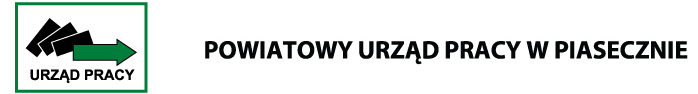 Sprawozdaniez działalności Powiatowego Urzędu Pracy w Piasecznie  w 2015 r.Luty 2016Spis treściI      Dane dotyczące zarejestrowanych osób bezrobotnych 
 i poszukujących pracy							     str. 3 - 12  1.       Liczba bezrobotnych oraz stopa bezrobocia w powiecie piaseczyńskim,
          województwie mazowieckim oraz w kraju w 2014r.			              str.32.       Liczba bezrobotnych oraz stopa bezrobocia w latach 2004 – 2014	             str. 43.       Napływ i odpływ bezrobotnych w poszczególnych miesiącach w 2014 r.  str. 4-5    Struktura bezrobotnych ze względu na czas pozostawania bez pracy, 
    wiek, wykształcenie i staż  pracy na koniec 2014 r.			           str.5-75.       Osoby w szczególnej sytuacji na rynku pracy w latach 2010 – 2014         str.8-10 Poziom bezrobocia w gminach powiatu piaseczyńskiego 2014r.	       str.11-12Usługi rynku pracy						    	    str. 12 -21     Pośrednictwo pracy							      str. 12-13Giełdy pracy								           str. 13Targi pracy								      str. 13-15Pomoc osobom niepełnosprawnym				       	       str.15-16Usługi Eures								           str. 16Zwolnienia grupowe							           str. 16Zatrudnianie cudzoziemców					                  str.16-19Rejestracja oświadczeń o zamiarze powierzenia wykonywania
            pracy 									      str.19-20Poradnictwo zawodowe						            str.20Pomoc w aktywnym poszukiwaniu pracy 				       	str.21Ustalanie profilu pomocy dla osób bezrobotnych				str.21Działania PUP realizowane w partnerstwie    			                  str.22-26Warsztaty ABC Przedsiębiorczości						str.22Spotkanie dla osób planujących wyjazd za granicę w celu 
            poszukiwania pracy								str.22Udział PUP w Piasecznie w Dniach Techniki			       str.22-23Współpraca z Ośrodkami Pomocy Społecznej			            str.23Realizacja projektu pn. „Broker edukacyjny – 
            budujemy kapitał kariery”						       str.23-24Realizacja projektu pn. „Zacznij od nowa” 				           str.24Realizacja projektu „Pełnosprawni w pracy…”				str.25Spotkania Firm Rodzinnych w powiecie piaseczyńskim       	            str.25Uczestnictwo w projekcie „Współpraca międzyresortowa na rzecz 
            adaptacyjności przedsiębiorstw”	                           		      str. 25-26			Aktywne formy przeciwdziałania bezrobociu realizowane w ramach 
przyznanych oraz pozyskanych dodatkowych środków z Funduszu 
Pracy, PFRON oraz Europejskiego Funduszu Społecznego 	     	     str. 26-32Prace interwencyjne							           str. 26Roboty publiczne							           str. 26Refundacja kosztów wyposażenia lub doposażenia stanowiska pracy							            str.27Staże u pracodawców						                       str. 27Szkolenia 								      str. 28-29Dofinansowanie studiów podyplomowych				           str. 29Prace społecznie użyteczne						           str. 29Jednorazowe środki na podjęcie działalności gospodarczej                        str. 29 Dodatek aktywizacyjny						            str.30Wydatkowanie środków na realizację aktywnych programów
            rynku pracy								      str. 30-32Nowe formy wsparcia osób bezrobotnych po wejściu w życieznowelizowanej   ustawy o promocji zatrudnienia i instytucjach rynku pracy   								      str.33-391.        Ustalanie profilu pomocy dla osób bezrobotnych			           str. 332.        Wsparcie dla osób bezrobotnych do 30 roku życia			      str. 33-35Bon szkoleniowy 								str.33Bon stażowy								           str. 34Bon zatrudnieniowy 							           str. 34Bon na zasiedlenie							      str. 34-35Refundacja składek społecznych za osobę bezrobotną   	do 30 roku życia   							           str. 35           3.       Dofinansowanie wynagrodzeń za zatrudnienie pracowników 50+               str. 354.        Programy skierowane do bezrobotnych rodziców powracających              	na  rynek pracy…							      str. 35-36Grant na telepracę							      str. 35-36Świadczenie aktywizacyjne					                       str. 365.         Pożyczka na podjęcie działalności gospodarczej			           str. 366.         Pożyczka na utworzenie stanowiska pracy 				           str. 377.         Trójstronna umowa szkoleniowa 					           str. 378.         Krajowy Fundusz Szkoleniowy					           str. 389.         Program Aktywizacja i Integracja 					      str. 38-39Projekty współfinansowane z Europejskiego Funduszu Społecznego         str.39-401.       Projekt systemowy „Stop bezrobociu. Chcę pracować!” 
 	          współfinansowany ze środków Europejskiego Funduszu           Społecznego 								            str.392.       Projekt konkursowy:  „Utrzymajmy jakość!” współfinansowany 
        	          ze środków  Europejskiego Funduszu Społecznego 		                       str. 40  Struktura wydatków							          str. 41Zatrudnienie i zarządzanie w PUP w Piasecznie			     str. 41-43Zatrudnienie								      str. 41-42Zarządzanie								      str. 42-43 Powiatowa Rada Zatrudnienia w Piasecznie – posiedzenia w 2015r.	          str. 43Dane dotyczące zarejestrowanych osób bezrobotnych Powiatowy Urząd Pracy Piasecznie zasięgiem swojego działania obejmuje 6 gmin:
4 miejsko – wiejskie: Piaseczno, Góra Kalwaria, Konstancin – Jeziorna, Tarczyn 
oraz 2 gminy wiejskie: Lesznowola i Prażmów. Realizuje zadania rządowe i samorządowe określone między innymi w:- ustawie z dnia 20 kwietnia 2004 r. o promocji zatrudnienia i instytucjach  rynku pracy 
   (Dz. U. 2015 poz.149 ze zm.)- ustawie z dnia 27 sierpnia 1997 o rehabilitacji zawodowej i społecznej oraz zatrudnianiu 
   osób niepełnosprawnych (Dz. U.2011r.nr 127 poz. 721 ze zm.) - ustawie z dnia 5 czerwca 1998 r. o samorządzie powiatowym (DZ. U. 2015 poz. 1445 ze
   zm.)- ustawie z dnia 27.08.2009r. o finansach publicznych (Dz. U. z 2013r. poz. 885 z późn. 
   zm.)- Statucie Powiatowego Urzędu Pracy w Piasecznie zatwierdzonym Uchwałą Nr VIII/16/11
   Rady Powiatu Piaseczyńskiego z dnia 15 września 2011 r.  - Regulaminie Organizacyjnym zatwierdzonym Uchwałą  Nr 191/4/14  Zarządu  Powiatu
   z dnia 29 października 2014r. Liczba bezrobotnych oraz stopa bezrobocia w powiecie piaseczyńskim, województwie mazowieckim oraz w kraju w 2015r.	W ewidencji Powiatowego Urzędu Pracy w Piasecznie na dzień 31 grudnia 2015 r. liczba osób bezrobotnych wynosiła 5061 osób (w tym 2382 kobiety) oraz 80 osób poszukujących pracy (w tym 34 kobiety), co stanowi łącznie 5141 zarejestrowanych osób.W stosunku do grudnia 2014 r. liczba zarejestrowanych bezrobotnych w powiecie piaseczyńskim w 2015 r. zmniejszyła się o 500 osób. Natomiast w stosunku do stycznia 2015r poziom bezrobocia na koniec 2015r. roku zmniejszył się o 821 osób. Stopa bezrobocia na koniec grudnia 2015 r. w powiecie piaseczyńskim kształtowała się na poziomie 6,6%,  dla województwa mazowieckiego 8,4%,  zaś w kraju 9,8%. Liczba bezrobotnych oraz stopa bezrobocia w latach 2004 – 2015 Napływ i odpływ bezrobotnych w poszczególnych miesiącach  
w  2015r.W 2015 r. napływ osób bezrobotnych wyniósł 6542 osoby, średnio w miesiącu rejestrowało się ok. 545 osób.  Natomiast odpływ bezrobotnych wyniósł 7042 osoby bezrobotne, średnio 
w miesiącu wyrejestrowanych zostało ok. 586 osób.  Pozytywnym zjawiskiem jest fakt, że  w 50% przyczyną wyłączenia osób z rejestru bezrobotnych było podjęcie zatrudnienia przez  3511 osób, w tym zatrudnienia niesubsydiowanego – 3072. Średnio w miesiącu pracę podejmowało 292 osoby. 
Osoby bezrobotne lub poszukujące pracy,  mają  możliwość przekazania do urzędu pracy danych do zarejestrowania  lub dokonania pełnej rejestracji za pośrednictwem formularza elektronicznego. Rejestracja elektroniczna  jest dostępna wyłącznie dla posiadaczy bezpiecznego podpisu elektronicznego lub podpisu potwierdzonego profilem zaufanym elektronicznej platformy usług administracji publicznej. Swoje dane w celu dokonania rejestracji przekazało w 2015 r.109 osób, natomiast 19 osób zarejestrowało się i  uzyskało status osoby bezrobotnej po wypełnieniu formularza elektronicznego i złożeniu podpisu elektronicznego.  Struktura bezrobotnych ze względu na: czas pozostawania bez pracy, wiek, wykształcenie  i staż pracy na koniec 2015 r. Ze względu na czas pozostawania bez pracy, największą grupą zarejestrowanych -  1251  stanowiły osoby bezrobotne pozostające bez pracy powyżej 24 miesięcy. Kolejną grupę 
pod względem liczebności  - 890 osób stanowiły osoby zarejestrowane w urzędzie pracy 
od 12 do 24  miesięcy. Powyższe dane wskazują, że największą grupę  - 1223  osoby bezrobotne w w/wym. kategorii stanowią osoby w wieku 35-44 lata, następną dużą grupę stanowią bezrobotni 
w wieku 25- 34 lata – 1170 osób, a najmniejszą osoby w wieku 60 lat i więcej – 429 osób.  Dominującą grupą bezrobotnych zarejestrowanych w Powiatowym Urzędzie Pracy 
są bezrobotni z wykształceniem gimnazjalnym i poniżej tj. 1676 osób, co stanowi 33,1 % ogółu bezrobotnych. Bezrobotni ze stażem pracy 10 – 20 lat tj. 1003 osób stanowią największą grupę osób zarejestrowanych w tej kategorii, następna duża grupa -  935 - to osoby bez stażu pracy.  Osoby w szczególnej sytuacji na rynku pracy  - stan na koniec 2015r. *Dane zgodne ze sprawozdaniem MPiPS-01Powyższe zestawienie obrazuje, że dominującą  grupą osób w szczególnej sytuacji na rynku pracy są długotrwale bezrobotni  2585 osób - stanowią oni 51,07% ogółu zarejestrowanych. Kolejną dużą grupą zarejestrowanych są bezrobotni  powyżej 50 roku życia – 1695 os. – co stanowi 33,5% ogółu zarejestrowanych.N koniec  grudnia 2015r. w ewidencji figurowało 1038 osób bezrobotnych do 30 roku   - co stanowiło 20,37% ogółu  zarejestrowanych. Następną pod względem wielkości grupą zarejestrowanych są osoby posiadające co najmniej jedno dziecko do 6 r. ż. a przypadku dziecka niepełnosprawnego do 18 r. ż.   - jest to 668 osób (z tego 506 to kobiety) – co stanowi 13,2% ogółu. Osób z orzeczeniem o niepełnosprawności zarejestrowanych na koniec 2015r. było 200, co stanowi 3,95% ogółu figurujących w ewidencji. Najmniej liczną grupą zarejestrowanych bezrobotnych  w szczególnej sytuacji na rynku pracy    są osoby korzystające ze świadczeń z pomocy społecznej – 124 os. co stanowi  2,45% ogółu zarejestrowanych.Osoby w szczególnej sytuacji na rynku pracy to grupa  4205 osób bezrobotnych, co stanowi 83% ogółu zarejestrowanych. (dane zgodne ze sprawozdaniem  MPiPS-01).Poziom bezrobocia w gminach powiatu piaseczyńskiego w 2015 r.W poszczególnych gminach powiatu piaseczyńskiego  poziom bezrobocia na koniec 2015r. przedstawia poniższa tabela.*dane dot. liczby mieszkańców pozyskane z gmin powiatu piaseczyńskiegoNajwyższy odsetek bezrobotnych w grupie mieszkańców w wieku produkcyjnym odnotowujemy w gminie Prażmów – 5,8 % oraz  Góra Kalwaria – 5,5%, a najniższy 
w gminie Lesznowola – 3,7%.Udział bezrobotnych z poszczególnych gmin w ogólnej liczbie bezrobotnych z terenu powiatu na koniec 2014r.Przedstawione dane wskazują, że największy procentowy udział bezrobotnych w ogólnej liczbie bezrobotnych z powiatu odnotowaliśmy w gminie Piaseczno, a najniższy w gminach Prażmów i Tarczyn. Na przestrzeni lat 2010 - 2015 w poszczególnych gminach powiatu piaseczyńskiego liczba zarejestrowanych osób bezrobotnych przedstawiała się następująco: Usługi rynku pracyPośrednictwo pracyW 2015 roku w Powiatowym Urzędzie Pracy w Piasecznie pozyskano 8604 miejsc pracy, z czego 7976 niesubsydiowanych i 628 subsydiowanych. Poniższa tabela przedstawia stanowiska pracy/zawody, na które było zgłaszane największe zapotrzebowanie.Oferty pracy  pozyskane w kolejnych miesiącach 2015 r.Giełdy pracyW 2015 roku w Powiatowym Urzędzie Pracy zostały zorganizowane 33 giełdy pracy,  
w których łącznie uczestniczyło 429 osób. Pomoc osobom niepełnosprawnymNa koniec 2015r. w ewidencji PUP w Piasecznie figurowało 248 osób niepełnosprawnych  
(w tym  120  kobiet) z tego:- 200 osób niepełnosprawnych bezrobotnych (w tym 97 kobiet)- 48 osób niepełnosprawnych poszukujące pracy (w tym 23 kobiety).Do końca 2015r. zostało zgłoszonych dla osób niepełnosprawnych 56 ofert pracy (m. in. magazynier, sekretarka, pracownik ochrony, pracownik sprzątający, specjalista ds. obsługi posprzedażowej.) W ramach środków PFRON wsparciem objętych zostało 18  zarejestrowanych osób niepełnosprawnych: z czego  8 osób zostało skierowanych na szkolenia, 6 osób skorzystało ze staży,  3 osoby otrzymały środki na podjęcie działalności gospodarczej, 1 osoba została zatrudniona w ramach refundacji wyposażenia lub doposażenia stanowiska pracy.Ze środków Funduszu  Pracy na szkolenie zostały skierowane 3 osoby, na staż 2 osoby, na prace społecznie użyteczne 10 osób.W ramach Regionalnego Programu Operacyjnego Województwa Mazowieckiego skierowanego do osób w wieku 30 lat i więcej Powiatowy Urząd Pracy w Piasecznie 
w 2015 r. objął uczestnictwem w projekcie 7 (3 kobiety, 4 mężczyzn) osób niepełnosprawnych w wieku 30 lat i powyżej.  Osoby skorzystały z następujących form wsparcia: refundacja kosztów wyposażenia lub doposażenia stanowiska pracy -  4 osoby, szkolenia - 2 osoby, staż - 1 osoba.W ramach Programu Operacyjnego Wiedza Edukacja Rozwój (osoby w wieku 18-29 lat) PUP objął wsparciem 6 osób niepełnosprawnych (3 kobiety i 3 mężczyzn), w tym: szkolenia - 5 osób, staż -  1 osoba. Łącznie  w 2015 r. programami rynku pracy finansowanym z różnych źródeł zostało objętych 46 osób z orzeczeniem  o niepełnosprawności.Usługi EURESW 2015 PUP w Piasecznie dysponował 761 ofertami pracy za granicą (na 5 465 miejsc stanowisk pracy), pozyskanymi w ramach sieci EURES (sieć współpracy publicznych służb zatrudnienia wspierająca mobilność w dziedzinie zatrudnienia na poziomie międzynarodowym w  krajach Unii Europejskiej). Najwięcej stanowisk pracy dotyczyło zatrudnienia w Niemczech (1818) i Wielkiej Brytanii (1299). Pozostałe dotyczyły pracy m. in. w krajach tj. Czechy (794), Norwegia (298), Holandia (214), Malta (200), Litwa (107), Dania (106), Włochy (101).. Oferowane stanowiska to m.in. opiekun osób starszych, pielęgniarz/pielęgniarka, pokojowy/pokojówka, pracownik restauracji/kelner/barman, frezer, ślusarz,, mechanik samochodowy, lakiernik, dekarz, blacharz, kierowca C+E, murarz, betoniarz, rzeźnik, pomocnik przy produkcji, pracownik magazynu, operator wózka widłowego, stolarz, pracownik zbioru warzyw, szwaczka/krawiec. 6. Zwolnienia grupowe W 2015 roku nie wpłynęły żadne zawiadomienia o zamiarze przeprowadzenia zwolnień grupowych od firm mających siedzibę w powiecie piaseczyńskim.Wpłynęły natomiast informacje o planowanych zwolnieniach od firm ogólnopolskich, działających m.in. na terenie powiatu piaseczyńskiego: PKO Bank Polski, ALIOR BANK, PZU, POCZTA POLSKA, Wydawnictwa Szkolne i Pedagogiczne, ORANGE POLSKA, ORANGE CUSTOMER SERVICE, MERLIN.PL.7. Zatrudnianie cudzoziemcówSpośród złożonych 8604 ofert pracy -  4908 (57%) to oferty pracy  dla cudzoziemców (m. in. z wysokimi wymogami językowymi) zgłoszone w celu otrzymania informacji o braku możliwości zaspokojenia potrzeb kadrowych pracodawcy w oparciu 
o rejestry bezrobotnych.Zgodnie z art. 88 c ustawy o promocji zatrudnienia i instytucjach rynku pracy,  jeżeli 
z analizy rejestrów bezrobotnych i poszukujących pracy nie wynika możliwość zorganizowania rekrutacji (np. z powodu wysokich wymagań językowych, którym zarejestrowani bezrobotni nie są w stanie sprostać) informację o braku możliwości zaspokojenia potrzeb kadrowych pracodawcy,  PUP jest  zobowiązany wydać w ciągu 14  dni od dnia złożenia oferty pracy.Natomiast w przypadku organizowania rekrutacji informację o możliwości /lub braku możliwości zaspokojenia potrzeb kadrowych PUP jest zobowiązany wydać w ciągu 21 dni.Z powyższego zestawienia wynika, że w 2015 r. wydanych zostało łącznie  4908 informacji o możliwościach zaspokojenia potrzeb kadrowych pracodawcy i jest to o 2 978 opinii więcej niż w 2014r. Zgodnie z obowiązującymi przepisami informacje o braku możliwości zaspokojenia potrzeb kadrowych pracodawcy w oparciu o rejestry bezrobotnych 
i poszukujących pracy wydawane są  przez Dyrektora PUP (z upoważnienia Starosty) właściwego ze względu na główne miejsce wykonywania pracy przez cudzoziemca. 
W przypadku, gdy specyfika wykonywanej pracy przez cudzoziemca nie pozwala na wskazanie głównego miejsca jej wykonania, informację wydaje się ze względu na siedzibę lub miejsce zamieszkania podmiotu powierzającego wykonywanie   pracy cudzoziemcowi. 
Zestawienie liczby zgłoszonych ofert pracy w 2015r. ogółem do liczby ofert, 
na które wydano opinie o lokalnym rynku pracy.PUP w Piasecznie w 2015r.  wydawał opinie na następujące stanowiska pracy:Liczba ofert, w których pracodawcy zgłosili wymagania wobec kandydatów dotyczące znajomości języków obcych:8.Rejestracja oświadczeń o zamiarze powierzenia wykonywania pracy cudzoziemcowi.Pracodawcy planujący powierzyć krótkotrwałą pracę w Polsce (w okresie do 6 miesięcy w ciągu kolejnych 12 miesięcy) obywatelom Białorusi, Gruzji, Mołdowy, Federacji Rosyjskiej, Ukrainy, Armenii mają obowiązek zarejestrować we właściwym powiatowym urzędzie pracy oświadczenie o zamiarze powierzenia wykonywania pracy. W Powiatowym Urzędzie Pracy w Piasecznie w 2015r.  zostało zarejestrowanych  22 132 oświadczenia. Oświadczenia rejestruje się w Urzędzie Pracy, właściwym ze względu na miejsce pobytu stałego lub siedzibę podmiotu powierzającego wykonywanie pracy. Oświadczenie stanowi podstawę do uzyskania przez cudzoziemca w polskiej placówce dyplomatyczno - konsularnej w kraju jego stałego pobytu,  wizy pobytowej w celu wykonywania pracy.Istnieje możliwość elektronicznej rejestracji oświadczeń za pomocą portalu www.praca.gov.pl Poniższa tabela przedstawia liczbę oświadczeń  dot. zamiaru powierzenia zatrudnienia obywatelom  z poszczególnych państw, rejestrowanych w 2015 r. z wyszczególnieniem dominujących sekcji PKD oraz grup zawodowych.9. Poradnictwo zawodoweW PUP w Piasecznie zatrudnionych w 2015 r. było 5 doradców zawodowych.W 2015 r. z rozmów doradczych w ramach poradnictwa zawodowego skorzystało 2716 osób, poradnictwem indywidualnym objętych zostało 125 osób. Jeden z doradców zawodowych sporządził dla 10 osób  Kwestionariusz Zainteresowań Zawodowych, który jest narzędziem diagnozy i badania predyspozycji zawodowych. Doradca zawodowy uczestniczył w Powiatowych  Targach Edukacyjnych, które odbyły się 18 kwietnia 2015r. w Zespole Szkół RCKU w Piasecznie. Poza tym doradca zawodowy został wydelegowany do uczestnictwa w spotkaniach organizowanych przez Zespół Szkół nr 1 
w Piasecznie w dniach 16-17 czerwca 2015r., realizowanych w ramach programu „Szkoły Aktywne w Społeczności” (SAS) . Celem programu było zebranie jak najwięcej danych w celu ustalenia bieżących i przyszłych potrzeb piaseczyńskiej społeczności oraz ustalenia priorytetów procesu nauczania i wychowania. W ramach poradnictwa zawodowego prowadzone były spotkania w szkołach gimnazjalnych 
i ponadgimnazjalnych naszego powiatu z uczniami ostatnich klas. Tematem spotkań była sytuacja na rynku pracy oraz realizowane przez Urząd Pracy zadania. W 2015  r. odbyły  spotkania w: Gimnazjum w Brześcach oraz w Zespole Szkół Zawodowych im. Marszałka Franciszka Bielińskiego w Górze Kalwarii.   Po nowelizacji ustawy z dnia 20 kwietnia 2004 r o promocji zatrudnienia i instytucjach rynku obowiązującej od 27.05.2014r. doradcom zawodowym  zatrudnionym w tut. Urzędzie pracy została powierzona funkcja doradcy klienta. Po tej zmianie czterech doradców zawodowych realizuje przede wszystkim zadania związane ze stałą obsługą klientów urzędu pracy, 
w szczególności do obowiązków należy ustalanie profilu pomocy, przygotowanie indywidualnego planu działania, pośrednictwo pracy, informowanie o wszelkich dostępnych formach pomocy określonych w ustawie.11. Ustalanie profilu pomocy dla osób bezrobotnych.`	Urząd pracy niezwłocznie po zarejestrowaniu się osoby bezrobotnej zobowiązany jest ustalić profil pomocy, który określać będzie właściwy ze względu na potrzeby zakres form pomocy możliwych do zaproponowania bezrobotnemu. Przy ustalaniu profilu pomocy urząd dokonuje analizy sytuacji bezrobotnego i jego szans na rynku pracy, biorąc pod uwagę oddalenie bezrobotnego od rynku pracy i jego gotowość do wejścia lub powrotu na rynek pracy.Przewidziane zostały trzy profile pomocy i formy pomocy stosowane w ramach tych profili: 1) profil pomocy I – pośrednictwo pracy, a także w uzasadnionych przypadkach poradnictwo zawodowe lub formy pomocy takie jak: szkolenia, finansowanie kosztów egzaminów  
i licencji, zwrot kosztów przejazdu i zakwaterowania, jednorazowe środki na podjęcie działalności gospodarczej, świadczenie aktywizacyjne, pożyczka na podjęcie działalności gospodarczej, bony.2) profil pomocy II – usługi i instrumenty rynku pracy, działania aktywizacyjne zlecone przez urząd pracy oraz inne formy pomocy z wyłączeniem Programu Aktywizacja i Integracja.3) profil pomocy III – Program Aktywizacja i Integracja, działania aktywizacyjne zlecone przez urząd pracy, programy specjalne, skierowanie do zatrudnienia wspieranego u pracodawcy lub podjęcia pracy w spółdzielni socjalnej zakładanej przez osoby prawne oraz w uzasadnionych przypadkach poradnictwo zawodowe.Na koniec grudnia 2015r. sprofilowanych zostało 4867 osób bezrobotnych (w tym 2303 kobiety). Ustalono następujące profile pomocy:  
I profil pomocy dla 57 osób (1,12%),II profil pomocy dla 3462 osób (68,4%),III profil pomocy dla 1348 osób (26,6%).Działania PUP w Piasecznie realizowane w partnerstwieWarsztaty ABC PrzedsiębiorczościPowiatowy Urząd Pracy w Piasecznie we współpracy z Wojewódzkim Urzędem Pracy 
w Warszawie organizuje dla bezrobotnych zarejestrowanych w tut. urzędzie pracy Warsztaty ABC Przedsiębiorczości. Warsztaty skierowane są do osób, które planują ubiegać się o przyznanie  środków na podjęcie działalności gospodarczej. Warsztaty prowadzone są przez pracownika Centrum Informacji i Palowania Kariery Zawodowej WUP w Warszawie oraz  specjalistę ds. programów  zatrudnionego w PUP w Piasecznie. Na spotkaniu pracownik CIiPKZ omawia zagadnienia dotyczące m. in. rejestracji firmy 
w Centralnej  Ewidencji i Informacji o Działalności Gospodarczej, udziela wskazówek dotyczących wypełniania wniosku dot. zgłoszenia działalności do CEIDG; przekazuje informacje dot. zgłoszenia do ZUS; form opodatkowania itp.    Natomiast pracownik PUP przedstawia osobom kryteria, na podstawie których przyznawane są środki na podjęcie działalności gospodarczej, omawia wniosek, który ubiegająca się o dotację osoba  bezrobotna musi wypełnić i złożyć w Powiatowym Urzędzie Pracy.W 2015r. zorganizowane zostały cztery Warsztaty ABC Przedsiębiorczości  w terminach: 6.02.2015, 24.04.2015, 11.06.2015r i 11.09.2015r. Skorzystało z nich łącznie 267 osób zainteresowanych podjęciem działalności gospodarczej.Udział PUP w Piasecznie w  Dniach Techniki29-30 maja 2015r. w Zespole Szkół nr 1 w Piasecznie ul. Szpitalna 10 odbyły się  Powiatowe Dni Techniki, w których wziął  udział również Powiatowy Urząd Pracy 
w Piasecznie.Dni Techniki umożliwiły spotkanie uczniów z przedstawicielami firm z terenu województwa mazowieckiego, przedstawicielami wyższych uczelni. Głównym celem Piaseczyńskich Dni Techniki jest propagowanie kształcenia technicznego oraz promowanie uczniów Zespołu Szkół Nr 1 w Piasecznie i firm związanych z branżą techniczną. W trakcie trwania spotkania uczniowie szkoły zaprezentowali swoje projekty w konkursie „Mój zawód – moja pasja”.Współpraca z Ośrodkami Pomocy SpołecznejNa podstawie zawartych porozumień z Ośrodkami Pomocy Społecznej z terenu powiatu piaseczyńskiego, PUP w Piasecznie współpracuje z OPS w m. in. w zakresie dotyczącym:- wymiany informacji o sytuacji na lokalnym rynku pracy, ofertach pracy, usługach 
i instrumentach realizowanych na rzecz beneficjenta PUP i OPS oraz o diagnozowanych  na bieżąco problemach osób, uniemożliwiającym wejście na rynek pracy,- wymiany informacji o realizowanych i planowanych do realizacji przez obie strony działaniach aktywizujących, w tym w ramach projektów współfinansowanych z EFS.- objęcia wspólnych klientów kompleksowymi działaniami w zakresie przywrócenia zdolności do aktywności zawodowej i społecznej.- zwiększenia aktywności działań podejmowanych wobec osób zagrożonych wykluczeniem społecznym oraz innych grup osób znajdujących się w trudnej sytuacji życiowej, rodzinnej, materialnej lub innej z uwagi na różnego rodzaju problemy- wskazanych do objęcia pomocą przez strony porozumieniaW ramach współpracy PUP w Piasecznie uzyskiwał od OPS – ów wykazy osób korzystających  ze świadczeń pomocy społecznej będących jednocześnie osobami zarejestrowanymi w urzędzie pracy. Współpraca z OPS w ramach Programu Aktywizacja IntegracjaPUP w Piasecznie od marca do maja 2015r.  realizował program PAI. Program skierowany był do osób bezrobotnych z III profilem pomocy, które były jednocześnie klientami OPS i nie miały uprawnień do zasiłku dla bezrobotnych. Dyrektor PUP 
w Piasecznie ogłosił 2 konkursy na realizację zadania publicznego w 2015r. w zakresie integracji i reintegracji społecznej osób bezrobotnych korzystających ze świadczeń pomocy społecznej. Pierwszy konkurs został ogłoszony 30.01.2015r.na realizację zadania dla 30 osób z gminy Góra Kalwaria. Drugi konkurs na realizację zadania publicznego został ogłoszony 06.02.2015r. dla gmin Konstancin – Jeziorna i Lesznowola dla 21 uczestników. Zarówno na pierwszy jak i drugi konkurs wpłynęła oferta z Fundacji „Terapeuci dla Rodziny”. Fundacja miała już doświadczenie w realizacji programu PAI w 2014r. w powiecie grójeckim. Celem programu PAI było zapobiegnie procesom wykluczenia społecznego, podwyższenie jakości życia osób bezrobotnych, przywrócenie możliwości lub zdolności od uzyskania zatrudnienia lub innej formy aktywności zawodowej lub edukacyjnej, kształtowanie aktywnej postawy w życiu społecznym i zawodowym. Realizacja zadań w zakresie integracji społecznej odbywała się w formie grupowego poradnictwa i poradnictwa specjalistycznego, warsztatów trenerskich i grup wsparcia w wymiarze co najmniej 10 godzin tygodniowo. Zajęcia prowadzone były w grupach liczących maksymalnie 10 osób.Zadanie zostało zrealizowane w formie szkoleń w następujących blokach tematycznych: - komunikacja interpersonalna (komunikacja pisemna, komunikacja werbalna 
i niewerbalna, relacje i współdziałanie w zespole, - samoocena (automotywacja, wzmocnienie skuteczności działania, zwiększenie samoświadomości, - odpowiedzialność (kontrola nad pełnionymi rolami społecznymi, podejmowanie świadomych wyborów i decyzji oraz odpowiedzialność za ich wykonanie. W ramach PAI osoby uczestniczące odbywały również prace społecznie użyteczne.  PUP w Piasecznie podpisał również z 3 gminami porozumienia w sprawie organizacji prac społecznie użytecznych w ramach programu PAI.PAI realizowany był  w poszczególnych gminach w następujących terminach- Góra Kalwaria 02.03.2015r. – 30.04.2015r.- Gmina Konstancin  – Jeziorna i Lesznowola 09.03.2015 – 08.05.2015.W ramach zawartej umowy z Fundacją realizującą zadania w zakresie integracji i reintegracji społecznej założono, że w ramach zaplanowanej ścieżki  program zostanie ukończony przez co najmniej 50 % uczestników. Nastąpi wzrost kompetencji społecznych u wszystkich uczestników kończących projekt, wzrostu aktywności w życiu społecznym i zawodowym u 80% uczestników kończących program, wzrost samooceny i umiejętności pokonywania własnych barier i ograniczeń u wszystkich  uczestników programu.Po zakończeniu programu realizator przekazał do PUP pisemne opinie o każdym uczestniku oraz przygotowane zostało w odpowiednim terminie sprawozdanie końcowe.  Realizacja projektu pn. „Broker edukacyjny – budujemy kapitał
          kariery”Powiatowy Urząd Pracy w Piasecznie  21 lutego 2014 r. podpisał ze Stowarzyszeniem   „Spoza” z siedzibą w Warszawie  umowę partnerską   na rzecz realizacji projektu „Broker edukacyjny – budujemy kapitał kariery” w ramach Poddziałania 9.6.3. Programu Operacyjnego Kapitał Ludzki – doradztwo dla osób dorosłych w zakresie diagnozy potrzeb oraz wyboru kierunków i formy podnoszenia swoich kompetencji i podwyższania kwalifikacji.  Biuro projektu mieściło się w Piasecznie ul. Kniaziewicza 8. Powiatowy Urząd Pracy uczestniczył w projekcie jako partner bez finansowego udziału i w związku z tym nie posiadał budżetu w tym projekcie. Projekt trwał od 1 lutego 2014 r. do 31 lipca 2015 r. W projekcie uczestniczyło 400 osób 
(w tym 137 osób bezrobotnych oraz 46 osób niepełnosprawnych) w wieku 18-64 lata oraz powyżej 64 r.ż. bez względu na status na rynku pracy zamieszkujących na terenie powiatu piaseczyńskiego. PUP wykonując obowiązki partnera od początku promował projekt 
i wspierał rekrutację beneficjentów spośród swoich klientów tj. osób bezrobotnych, poszukujących pracy, osób niepełnosprawnych zarejestrowanych w  urzędzie. Projekt był bardzo cenny, stosowano w nim było zindywidualizowane podejście  do beneficjenta, czego PUP nie mógł zaproponować z powodu zbyt dużej liczby klientów przypadających na jednego doradcę klienta.Realizacja projektu pn. „Zacznij od nowa”Powiatowy Urząd Pracy w Piasecznie podpisał kolejną umowę partnerską w dniu 23.04.2014r z firmą Business School Sp. Jawna w Warszawie,  na realizację projektu „Zacznij od nowa” w ramach programu Operacyjnego Kapitał Ludzki współfinansowanego 
z Europejskiego Funduszu Społecznego w ramach Podziałania 7.2 Przeciwdziałanie wykluczeniu i wzmocnienie sektora ekonomii społecznej. Realizacja projektu zaplanowana została na okres: 01.05.2014 do 30.06.2015r. Powiatowy Urząd Pracy odpowiedzialny jest za wsparcie procesu rekrutacji i promocji projektu, natomiast nie posiadał finansowego udziału 
w realizowanym projekcie (w związku z powyższym nie prowadził budżetu projektu). Celem głównym projektu jest ograniczenie marginalizacji społecznej osób bezrobotnych zamieszkujących gminy Tarczyn i Prażmów oraz poprawa dostępu do zatrudnienia osób zagrożonych wykluczeniem z gmin Tarczyn i Prażmów. Wsparciem w trakcie realizowanego projektu zostało objętych 50 osób, które skorzystały z następujących form pomocy:-  poradnictwa zawodowego (od lipca 2014r. do czerwca 2015r.) , -  wsparcia psychologicznego (od lipca 2014r. do września 2014r.), - szkoleń, (od lipca 2014r. do grudnia 2014r.) Zaplanowano, że każdy z uczestników projektu skorzysta ze szkolenia komputerowego oraz dodatkowego jednego szkolenia zawodowego: sprzedawca magazynier i elementy telemarketingu (9 os.), pracownik ds. kadr i płac z elementami księgowości (10 os.), pracownik biurowy z elementami obsługi programów graficznych (12 os.), specjalista ds. obsługi klienta – przedstawiciel handlowy z elementami sprzedaży przez Internet (10 os.), kwalifikowany pracownik ochrony (9 os.);	- staży, które rozpoczęły się w grudniu 2014r. i trwać będą do czerwca 2015r. Oczekiwanym efektem realizacji projektu jest aktywizacja społeczna i zawodowa osób zagrożonych wykluczeniem społecznym poprzez zintegrowane wsparcie psychologiczne, doradztwo zawodowe, szkolenia, zdobycie umiejętności świadczenia pracy oraz wprowadzenie na rynek pracy co najmniej 10 osób (5 kobiet i 5 mężczyzn). Projekt przyczynił do wzrostu aktywności uczestników na rynku pracy, usamodzielnienia 
i podniesienia konkurencyjności.26 czerwca 2015r. w UMiG Piaseczno zorganizowana została konferencja podsumowująca projekt, w której uczestniczyli realizatorzy projektu oraz zaproszeni uczestnicy projektu 
i lokalni przedsiębiorcy.  Spotkania Firm Rodzinnych w powiecie piaseczyńskimZ  inicjatywy  jednego z przedsiębiorców z Piaseczna  (właścicielki firmy EBK) powstał  pomysł organizacji spotkań  Firm Rodzinnych z powiatu piaseczyńskiego. W 2015 r. odbyły się kolejne spotkania przedsiębiorców  z tut. powiatu  jak i z kraju, których intencją było stworzenie lokalnego środowiska w celu integracji i wzmacniania form rodzinnych . Tematyka spotkań dotyczyła zagadnień bliskich firmom rodzinnym m. in.  efektywnej  sukcesji.  Spotkania to  szansa na wypracowanie praktycznych rozwiązań dostosowanych do potrzeb firmy, możliwość nawiązania nowych, ciekawych kontaktów biznesowych, okazja do wykorzystania sprawdzonych sposobów na osiągnięcie sukcesu przez innych przedsiębiorców  Dyrektor PUP w Piasecznie uczestniczyła w dwóch spotkaniach z Firmami Rodzinnymi  w 2015r., na którym informowała o możliwości skorzystania przez przedsiębiorców z  programów rynku oraz  nowego wsparcia jakim jest kształcenie ustawiczne pracodawców oraz pracowników w ramach Krajowego Funduszu Szkoleniowym. Spotkanie w ramach Tygodnia Przedsiębiorczości zorganizowane wspólnie z Inspektoratem ZUS PiasecznoW ramach Tygodnia Przedsiębiorczości 24.11.2015r. Powiatowy Urząd Pracy 
w Piasecznie wspólnie z III Odziałem ZUS Inspektorat Piaseczno zorganizowali wykład informacyjny pn.: „Rozpoczynasz prowadzenie działalności – poznaj swoje prawa i obowiązki”.Wykład prowadzony był przez przedstawicieli ZUS: Kierownika Wydziału Ubezpieczeń 
i Składek oraz Rzecznika Prasowego III Oddziału ZUS, dla grupy ponad 100 osób.Celem wykładu było przekazanie niezbędnych informacji dotyczących: zgłoszenia prowadzenia działalności, zgłoszenia siebie i ewentualnych pracowników do ubezpieczeń, składania dokumentów rozliczeniowych i opłacania składek, jakości przekazywanych danych a rozliczenia konta, zasad wypełniania i korygowania dokumentów, zasiłków, ulg, dofinansowań przedsiębiorstw ze środków ZUS, na rzecz poprawy bezpieczeństwa i zdrowia w miejscu pracy, e-płatnik, programu Płatnik, Platformy Usług Elektronicznych (PUE)-korzyści.Pracownicy ZUS po zaprezentowaniu Platformy Usług Elektronicznych,  zaproponowali możliwość założenia profili PUE. Większość z uczestniczących w spotkaniu osób zdecydowało się na skorzystanie z tej usługi.  Spotkanie zrealizowane w partnerstwie:  PUP w  Piasecznie – ZUS Inspektorat Piaseczno spotkało się z dużym zainteresowaniem i akceptacją ze strony uczestników, którymi  byli przedsiębiorcy, pracodawcy i przede wszystkim osoby bezrobotne planujące podjęcie własnej działalności gospodarczej. Osoby, które brały udział w wykładzie na bieżąco zadawały pytania związane z poruszanymi zagadnieniami oraz miały możliwość rozmów indywidulanych z pracownikami Urzędu Pracy oraz ZUS-u. Współpraca z FISEFundacja Inicjatyw Społeczno – Ekonomicznych (FISE) przy współpracy 
z Ministerstwem Pracy i Polityki Społecznej realizowała w ramach projektu systemowego szkolenia wspomagające wdrożenie Nowego Standardu Działania w zakresie współpracy międzyinstytucjonalnej, przy wykorzystaniu narzędzi ekonomii społecznej, który będzie obowiązywał w formie zaleceń MPiPS. Działania szkoleniowe realizowane były od września do czerwca 2015r. i objęły 200 wybranych powiatów z terenu całej Polski. Aby przeprowadzić proces szkoleniowy FISE zwróciła się do PUP w Piasecznie o pełnienie funkcji lokalnego koordynatora sieci współpracy. Zadania jakie zrealizował PUP 
w Piasecznie w ramach współpracy to rekrutacja adekwatnych do szkolenia osób zgodnie z wytycznymi projektu. Zrekrutowani przez Urząd Pracy do szkolenia zostali zgodnie z wytycznymi projektu przedstawiciele z  następujących instytucji:- Starostwa  powiatowego  w Piasecznie,, - Powiatowego Centrum Pomocy Rodzinie w Piasecznie,- Urzędów Miast i Gmin  z terenu powiatu piaseczyńskiego,- Ośrodków Pomocy Społecznej z terenu powiatu piaseczyńskiego.Szkolenie, w którym uczestniczyli również przedstawiciele PUP w Piaseczni odbyło się 8 czerwca 2015r. Szkolenie przeprowadzone zostało metodami  warsztatowymi przez przedstawicieli FISE i składało się ono z następujących sesji:- ekonomia społeczna jako narzędzie aktywnej integracji,- partycypacyjna analiza potrzeb społeczności lokalnej,- diagnoza możliwości i ograniczeń grup defaworyzowanych, - proces dopasowania potrzeb społeczności do potencjału grup defaworyzowanych- potrzeby społeczności lokalnej i potencjał grup defaworyzowanych- korzyści społeczno – ekonomiczne z wykorzystania narzędzi ekonomi społecznej, - budowanie lokalnej sieci współpracy,- nowy standard działania  - główne kierunki i założenia.Współpraca z Mazowieckim Związkiem Pracodawców w gminie LesznowolaPowiatowy Urząd Pracy w Piasecznie współpracuje z Mazowieckim Związkiem pracodawców w Gminie Lesznowola. Dyrektor PUP w Piasecznie uczestniczyła w dwóch spotkaniach, które zorganizowane zostały w gminie Lesznowola. Przedstawione na nich zostały przez Dyrektora PUP informacje o lokalnym rynku pracy, programach przeciwdziałania bezrobociu oraz wsparciu w postaci Krajowego  Funduszu Szkoleniowego w ramach którego pracodawcy i ich pracownicy mogą skorzystać z kształcenia ustawicznego  - szkoleń i studiów podyplomowych. Współpraca z Urzędem Kontroli Skarbowej w WarszawieW ramach współpracy z Urzędem Kontroli Skarbowej w Warszawie, zorganizowany został w dniu 24 kwietnia 2015r.  wykład w ramach kampanii informacyjnej pn. „Nie daj się zrobić w słupa!”. Pracownicy Kontroli Skarbowej informowali przyszłych przedsiębiorców (osoby, które ubiegały się o dotacje na podjęcie działalności gospodarczej) o zagrożeniach związanych z działaniami grup przestępczych, mających na celu wyłudzanie podatku VAT z budżetu państwa. Przestrzegali przed udziałem 
w karuzeli podatkowej i konsekwencjami zarówno podatkowymi, jak i karnymi 
oraz karnymi skarbowymi. PUP współuczestniczył w rekrutowaniu osób na spotkanie 
i współuczestniczył w propagowaniu informacji o realizowanej kampanii.Współpraca z WUP w Warszawie W ramach współpracy z WUP w Warszawie w dniu 24.03.2015r. zorganizowana została konferencja dla pracodawców i przedsiębiorców. Na konferencję zostali zaproszeni pracodawcy współpracujący z PUP w Piasecznie. Prelegentami konferencji byli pracownicy Wojewódzkiego Urzędu Pracy w Warszawie oraz Powiatowego Urzędu Pracy w Piasecznie. W trakcie spotkania omówione zostały następujące  zagadnienia:- Krajowy Fundusz Szkoleniowy  - nowe wsparcie dla pracodawców i pracowników  (prezentacja przedstawiona przez pracownika WUP w Warszawie),- szczególne rozwiązania związane z ochroną miejsc pracy - (prezentacja przedstawiona przez pracownika WUP w Warszawie),- jak przygotować wniosek o sfinansowanie kosztów kształcenia ustawicznego pracodawcy i pracowników z KFS (prezentacja przedstawiona przez pracownika PUP w Piasecznie),- nowe instrumenty wprowadzone nowelizacją ustawy z dnia 20.04.2004 r. o promocji zatrudnienia i instytucjach rynku pracy  (prezentacja PUP w Piasecznie),- prezentacja projektu; Broker edukacyjny – budujemy kapitał kariery –(prezentacja przedstawiciela Stowarzyszenia SPOZA).Aktywne formy przeciwdziałania bezrobociu realizowane 
w ramach przyznanych oraz pozyskanych dodatkowych środków z Funduszu Pracy, PFRON oraz Europejskiego Funduszu SpołecznegoPrace interwencyjne.Powiatowy Urząd Pracy w Piasecznie w przypadku braku  możliwości zapewnienia bezrobotnym odpowiedniego zatrudnienia inicjował  oraz finansował  prace interwencyjne. Do wykonywania pracy w ramach prac interwencyjnych kierowane były  osoby bezrobotne, dla których urząd ustalił II profil pomocy. W 2015 roku Powiatowy Urząd Pracy w Piasecznie skierował na prace interwencyjne 84 osoby bezrobotne, w tym 12 kobiet. Program w 2015 r. zakończyło 26 osób.  Zatrudnienie na dalszy okres uzyskało 24 osoby. Efektywność zatrudnieniowa prac interwencyjnych w 2015 r. wyniosła 92,30%. Roboty publiczne. Jest to forma wsparcia polegająca na zatrudnieniu bezrobotnych w okresie nie dłuższym niż 12 miesięcy, przy wykonywaniu prac organizowanych przez gminy,  organizacje pozarządowe zajmujące się statutowo problematyką: ochrony środowiska, kultury, oświaty, kultury fizycznej i turystyki, opieki zdrowotnej, bezrobocia oraz pomocy społecznej a także spółki wodne ich związki, jeżeli prace te są finansowane lub dofinansowane ze środków samorządu terytorialnego, budżetu państwa, funduszy celowych, organizacji pozarządowych, spółek wodnych i ich związków. Z programu mogą korzystać wszystkie osoby bezrobotne, dla których urząd ustalił II profil pomocy.Refundacja polega na zwrocie części kosztów poniesionych na wynagrodzenia, nagrody i składki na ubezpieczenie społeczne w wysokości nie przekraczającej 50% przeciętnego wynagrodzenia i składek na ubezpieczenie społeczne od refundowanego wynagrodzenia. W 2015 r. na  roboty publiczne skierowanych zostało 56 osób bezrobotnych, program ukończyło 39 osób, zatrudnienie na dalszy okres uzyskało 17 osób. Efektywność programu wyniosła 43,59%. Refundacja kosztów wyposażenia lub doposażenia stanowiska pracyRefundacja kosztów wyposażenia lub doposażenia stanowiska pracy to forma wsparcia  skierowana do podmiotów, które prowadzą działalność gospodarczą przez okres  minimum 6 miesięcy. W 2015 PUP w Piasecznie podpisał  z przedsiębiorcami umowy  refundację wyposażenia lub doposażenia stanowiska pracy dzięki czemu 78 osób bezrobotnych uzyskało zatrudnienie. Do pracy na stanowisku w ramach  refundacji wyposażenia lub doposażenia stanowi pracy mogą być skierowane osoby bezrobotne, dla których ustalono II profil pomocy. Efektywność zatrudnieniowa liczona jest po 24 miesiącach trwania programu. Staże u pracodawcówStaż był formą wsparcia dla osób bezrobotnych z ustalonym II profilem pomocy. W trakcie odbywania stażu osoba bezrobotna nabywa umiejętności praktycznych do wykonywania pracy przez wykonywanie zadań w miejscu pracy. Program może trwać do 6 miesięcy lub w przypadku bezrobotnych do 30 roku życia do 12 miesięcy. Stażystom odbywającym staże przysługuje stypendium w wysokości 120 % kwoty zasiłku dla bezrobotnych (do 31.05.2014r. kwota stypendium wynosiła 988,40 zł brutto,  po 01.06.2014r – 997,40 brutto). Staże cieszą się dużym zainteresowaniem wśród bezrobotnych jak                    i pracodawców, którzy bez ponoszenia kosztów zatrudnienia przez okres stażu mogą  przygotować  do pracy wykwalifikowanego pracownika. PUP w Piasecznie realizował wsparcie w postaci bonów stażowych. Bon stażowy stanowi gwarancję skierowania do odbycia stażu u pracodawcy wskazanego przez bezrobotnego na okres 6 miesięcy, o ile pracodawca zobowiąże się do zatrudnienia bezrobotnego po zakończeniu stażu przez okres kolejnych 6 miesięcy. Bezrobotnemu w okresie odbywania stażu przysługuje stypendium stażowe w wysokości 120% kwoty zasiłku oraz PUP finansuje  dodatkowo:1) koszty przejazdu do miejsca odbywania stażu i z powrotem - w formie ryczałtu, do wysokości 600 zł, wypłacanego bezrobotnemu w miesięcznych transzach w wysokości do 100 zł, w terminie wypłaty stypendium;2) koszty niezbędnych badań lekarskich lub psychologicznych - w formie wpłaty na konto wykonawcy badania.W 2015 r. na staże skierowanych zostało 213 osób, a na staże w ramach bonów stażowych skierowanych zostało 20 osób. W sumie tym programem rynku pracy objęto 233 osoby. Zatrudnienie po zakończeniu programu  uzyskało 188 osób, co stanowi efektywność 80,34%.  Szkolenia Powiatowy Urząd Pracy w Piasecznie w 2015 r. organizował  tylko szkolenia indywidualne ze względu na to, iż takie szkolenia kierowane są pod potrzeby i predyspozycje konkretnych osób. Poza tym osoby, które kierowane są na szkolenia indywidualne często uzasadniają konieczność ukończenia szkolenia, ze względu na możliwość podjęcia zatrudnienia po uzyskaniu niezbędnych uprawnień lub kwalifikacji. Dzięki temu jest możliwe osiągnięcie wyższej efektywności organizowanych kursów. Po znowelizowaniu ustawy ze szkoleń mogą skorzystać osoby którym został ustalony profil pomocy II.  W uzasadnionych przypadkach na szkolenia (tylko grupowe)  mogą zostać również skierowane osoby bezrobotne, którym ustalono profil pomocy I.PUP w Piasecznie  realizował w 2015r. bony szkoleniowe adresowane do osób bezrobotnych, które nie ukończyły 30 roku życia. Bon daje  gwarancję skierowania bezrobotnego na wskazane przez niego szkolenie oraz opłacenia kosztów, które zostaną poniesione w związku z podjęciem szkolenia. Przyznanie bonu następuje na podstawie uprawdopodobnienia podjęcia zatrudnienia, innej pracy zarobkowej lub działalności gospodarczej, stanowi on  kwotę do 100 % przeciętnego wynagrodzenia. W 2015. 274 osoby zostały skierowane na szkolenia w tym 17 na szkolenia w ramach bonu szkoleniowego. 269 osób zakończyło udział w szkoleniach z tego 180 podjęło pracę w ciągu 3 miesięcy po zakończeniu programu. PUP w Piasecznie w 2015r. kierował bezrobotnych na m. in. następujące kierunki szkoleń: prawo jazdy kat. C, C+E z kwalifikacją wstępną, kat. D z kwalifikacją wstępną; certyfikat kompetencji zawodowych w transporcie, przewóz osób;operator koparko – ładowarki, operator podnośników, spawanie TIG MAG, spawanie blach 
i rur łukiem elektrycznym; magazynier z obsługa wózków widłowych, pomiary elektryczne instalacji urządzeń elektrycznych; kurs księgowości od podstaw, kurs księgowości z rachunkowością, certyfikowany kurs na samodzielnego księgowego z zagadnieniami kadrowo-płacowymi, obsługą programów Płatnik, Symfonia finansowo-księgowa,  kadry płace ZUS; grafika komputerowa, grafik DTP,  programy komputerowe: Adobe Photoshop, Corel Draw, MS Excel, Auto Cad, Autodesk, operator programista CNC; Szkolenie podnoszące kwalifikacje i kompetencje pedagogiczno-psychologiczne w pracy edukacyjnej i terapeutycznej z pacjentami; pośrednik nieruchomości, projektowanie wnętrz; kurs fryzjerski, kurs stylizacji paznokci, kurs kosmetyczny, masaż, instruktor sportu.Dofinansowanie kosztów studiów podyplomowychZgodnie z ustawą o promocji zatrudnienia i instytucjach rynku pracy (Dz. U. z 2015r. poz. 149 z późn. zm.) osoby bezrobotne mogą ubiegać się o dofinansowanie kosztów studiów podyplomowych. Wysokość dofinansowania może wynosić do 100% kosztów studiów podyplomowych jednak nie więcej niż 300% przeciętnego wynagrodzenia. Program skierowany do bezrobotnych, dla których ustalono II profil pomocy.W 2015 r. 23 osoby bezrobotne otrzymały dofinansowania kosztów studiów podyplomowych, z czego 27 osób ukończyło program ( w tym osoby, które otrzymały dofinansowanie do studiów podyplomowych w 2014r.), 14 osób podjęło zatrudnienie po zakończeniu programu lub w tracie studiów, co dało efektywność programu na poziomie 51,85%. Prace społecznie użyteczne.Jest to program mający na celu zapobieganie procesom marginalizacji. Polega na wykonywaniu przez bezrobotnego bez prawa do zasiłku i jednocześnie korzystającego 
z pomocy Ośrodka Pomocy Społecznej prac w gminnych  jednostkach organizacyjnych pomocy społecznej, organizacjach lub instytucjach statutowo zajmujących się pomocą charytatywną lub na rzecz społeczności lokalnej. Bezrobotnych, którzy zostali skierowani do podjęcia pracy w ramach prac społecznie użytecznych wytypowały OPS- y spośród swoich klientów. Na wniosek gminy Urząd Pracy  refundował ze środków Funduszu Pracy  60% minimalnej kwoty świadczenia przysługującego bezrobotnemu. Program skierowany do bezrobotnych, dla których ustalono II profil pomocy.W 2015 roku na prace społecznie użyteczne skierowanych zostało 176 osób bezrobotnych będących również podopiecznymi Ośrodków Pomocy Społecznej w Górze Kalwarii, 
w Konstancinie –Jeziornie, w Lesznowoli, Piasecznie i Prażmowie. 139 bezrobotnych ukończyło udział w programie, z tego 31 podjęło pracę.  Efektywność prac społecznie użytecznych wyniosła 22%/
8.Jednorazowe środki na podjęcie działalności gospodarczej.Osoba bezrobotna zarejestrowana w PUP może ubiegać się o przyznanie jednorazowo środków na podjęcie działalności gospodarczej w wysokości maksymalnie 600% przeciętnego wynagrodzenia. Osobami uprawnionymi do ubiegania się i otrzymania środków na podjęcie działalności gospodarczej są osoby bezrobotne, dla których ustalono II  lub I profil pomocy  - w profilu I tylko w uzasadnionych przypadkach. Jest to forma, która budzi duże zainteresowanie wśród osób bezrobotnych. W 2015 r. 188 osób bezrobotnych otrzymało dofinansowanie do podjęcia jednoosobowej działalności gospodarczej. Efektywność programu wyniosła będzie mierzona po 12 miesiącach  prowadzenia działalności gospodarczej.9.Bon zatrudnieniowyBon zatrudnieniowy stanowi dla pracodawcy gwarancję refundacji części kosztów wynagrodzenia i składek na ubezpieczenia społeczne w związku z zatrudnieniem bezrobotnego do 30 roku życia (z ustalonym II lub I profilem pomocy), któremu powiatowy urząd pracy przyznał bon zatrudnieniowy. Pracodawca w ramach bonu zatrudnieniowego jest obowiązany do zatrudnienia bezrobotnego przez okres 18 miesięcy.Realizacja bonu następuje na podstawie umowy zawieranej z pracodawcą. Na podstawie zawartej umowy wypłacana jest pracodawcy  refundacja części kosztów wynagrodzenia 
i składek na ubezpieczenia społeczne, przez okres 12 miesięcy, w wysokości 100 proc. kwoty zasiłku.  Pracodawca jest obowiązany do dalszego zatrudniania skierowanego bezrobotnego przez okres 6 miesięcy po zakończeniu okresu refundacji.W 2015r. 3 osoby skorzystały z tej formy wsparcia. Efektywność programu będzie liczona po 18 miesiącach trwania umowy. 10.  Bon na zasiedlenie Powiatowy Urząd Pracy może przyznać na wniosek osoby bezrobotnej, która nie ukończyła 30 roku życia, bon na zasiedlenie w związku z podjęciem przez nią, poza miejscem dotychczasowego zamieszkania zatrudnienia, innej pracy zarobkowej lub działalność gospodarczą, jeżeli:- za ich wykonywanie będzie osiągała wynagrodzenie lub przychód w wysokości co najmniej minimalnego wynagrodzenia za pracę brutto miesięcznie oraz z tego tytułu podlegała ubezpieczeniom społecznym;- odległość od miejsca dotychczasowego zamieszkania do miejscowości, w której zamieszka w związku z podjęciem zatrudnienia, innej pracy zarobkowej lub działalności gospodarczej wynosi co najmniej 80 km lub czas dojazdu do tej miejscowości i powrotu do miejsca dotychczasowego zamieszkania przekracza łącznie co najmniej 3 godziny dziennie;- będzie pozostawała w zatrudnieniu, innej pracy zarobkowej lub prowadziła działalność przez okres co najmniej 6 miesięcy.Bon na zasiedlenie zostanie przyznany w wysokości określonej w umowie, nie wyższej jednak niż 200 proc. przeciętnego wynagrodzenia.W 2015r. 2 osoby skorzystały z udziału w  tym programie.  Efektywność będzie liczona po zakończeniu trwania umowy. Dofinansowanie wynagrodzeń za zatrudnienie pracowników 50+ Pracodawca lub przedsiębiorca  na podstawie zawartej umowy z PUP  może otrzymać dofinansowanie wynagrodzenia za zatrudnienie skierowanego bezrobotnego, który ukończył 50 rok życia. Dofinansowanie wynagrodzenia przysługuje przez okres:1) 12 miesięcy – w przypadku zatrudnienia bezrobotnego, który ukończył 50 lat, a nie ukończył 60 lat, 2) 24 miesięcy – w przypadku zatrudnienia bezrobotnego, który ukończył 60 lat.Dofinansowanie wynagrodzenia przysługuje w kwocie, nie wyższej niż połowa minimalnego wynagrodzenia za pracę miesięcznie obowiązującego w dniu zawarcia umowy.Pracodawca lub przedsiębiorca są obowiązani do dalszego zatrudniania skierowanego bezrobotnego po upływie okresu przysługiwania dofinansowania wynagrodzenia, przez okres 6 miesięcy w przypadku, o którym mowa w pkt 1 oraz 12 miesięcy w przypadku, o którym mowa w pkt 2.Program skierowany do osób bezrobotnych dla których ustalono II profil pomocy.  W 2015r. z programu skorzystało 14 osób powyżej 50 roku życia. Efektywność liczona będzie odpowiednio po 18 lub 36 miesiącach od zawarcia umowy.Stypendium na kontynuowanie naukiBezrobotnym bez kwalifikacji zawodowych, którzy w okresie 12 miesięcy od dnia zarejestrowania się w Powiatowym Urzędzie Pracy podjęli dalszą naukę w szkole ponadgimnazjalnej dla dorosłych, będącej szkołą publiczną lub niepubliczną o uprawnieniach szkoły publicznej, albo w szkole wyższej, gdzie studiują w formie studiów niestacjonarnych, Starosta na wniosek bezrobotnego może przyznać stypendium w wysokości 100% kwoty zasiłku dla bezrobotnych, wypłacane przez okres 12 miesięcy od dnia rozpoczęcia nauki.Stypendium przysługuje pod warunkiem nie przekroczenia wysokości dochodu na osobę w rodzinie uprawniającego do świadczeń z pomocy społecznej. Do dochodu nie wlicza sie kwoty tego stypendium. Podstawą wypłaty stypendium jest zaświadczenie wystawione przez szkołę oraz zaświadczenie o dochodach. Starosta może podjąć decyzję o kontynuacji wypłacania stypendium do ukończenia nauki zgodnie z programem nauczania. Stypendium nie przysługuje w przypadku przerwania nauki.W 2015 r. z tej formy wsparcia skorzystało 5 osób, z tego 3 osoby zakończyły udział w programie i 3 osoby podjęły zatrudnienie po zakończeniu udziału w nim. Efektywność zatrudnieniowa wyniosła 100%.13.Refundacja składek ZUS Pracodawca w ramach zawartej umowy może otrzymać  przewidywane jednorazowe zrefundowanie poniesionych kosztów z tytułu opłaconych składek na ubezpieczenia społeczne w związku z zatrudnieniem skierowanego bezrobotnego z ustalonym II profilem pomocy. Refundacja składek ZUS nastąpi pod warunkiem, że pracodawca zatrudniał skierowanego bezrobotnego w pełnym wymiarze czasu pracy przez okres co najmniej 12 miesięcy oraz po upływie 12 miesięcy zatrudnienia skierowany bezrobotny jest nadal zatrudniony. Kwota refundacji składek  nie może przekroczyć 300% wysokości minimalnego wynagrodzenia za pracę.W ramach tego programu w 2015r. 15 osób uzyskało zatrudnienie. Natomiast program ukończyło 32 osoby (wszystkie skierowane w 2014r.). Zatrudnienie kontynuowało 32 osoby, efektywność programu wyniosła 100%. 14. Krajowy Fundusz SzkoleniowyKFS, został utworzony ze środków Funduszu Pracy z myślą o wsparciu kształcenia ustawicznego pracodawców oraz pracowników.Celem utworzenia KFS jest zapobieganie utracie zatrudnienia przez osoby pracujące 
z powodu kompetencji nieadekwatnych do wymagań zmieniającej się gospodarki. Zwiększenie inwestycji w potencjał kadrowy powinno poprawić zarówno pozycję firm jak 
i samych pracowników na rynku pracy.W ramach KFS mogą zostać sfinansowane:- kursy i studia podyplomowe realizowane z inicjatywy pracodawcy lub za jego zgodą,- egzaminy umożliwiające uzyskanie dyplomów potwierdzających nabycie umiejętności, kwalifikacji lub uprawnień zawodowych,- badania lekarskie i psychologiczne wymagane do podjęcia kształcenia lub pracy zawodowej po ukończonym kształceniu,- ubezpieczenie od następstw nieszczęśliwych wypadków w związku z podjętym kształceniem,- określenie potrzeb pracodawcy w zakresie kształcenia ustawicznego w związku 
z ubieganiem się o sfinansowanie tego kształcenia ze środków KFS.O dofinansowanie powyższych działań może wystąpić każdy pracodawca, który zatrudnia co najmniej jednego pracownika.Pracodawca jako osoba pracująca może skorzystać z kształcenia ustawicznego finansowanego przez KFS na takich samych zasadach jak jego pracownicy.W przypadku mikroprzedsiębiorców ze środków KFS może zostać sfinansowanych 100% kosztów kształcenia ustawicznego, natomiast w przypadku pozostałych firm pracodawca pokrywa 20% kosztów szkolenia.
Kwota przyznana na szkolenie dla jednego pracownika nie może przekroczyć w danym roku 300% przeciętnego wynagrodzenia.	W 2015 r. wsparcie w ramach KFS uzyskało 257 osób w wieku powyżej 45 roku życia, w tym 23 pracodawców ( z tego 3 pracodawców skorzystało ze studiów podyplomowych) oraz 234 pracowników  ( z tego 23 osoby rozpoczęły studia podyplomowe). 15.  Program Aktywizacja i Integracja  Powiatowy urząd pracy samodzielnie lub we współpracy z ośrodkiem pomocy społecznej może inicjować działania w zakresie aktywizacji zawodowej i integracji społecznej bezrobotnych, które są realizowane w ramach Programu Aktywizacja 
i  Integracja. Do udziału w Programie Aktywizacja i Integracja są kierowani bezrobotni, dla których jest ustalony profil pomocy III, korzystający ze świadczeń pomocy społecznej, w szczególności realizujący kontrakt socjalny, o którym mowa w przepisach o pomocy społecznej. Program Aktywizacja i Integracja, po zaopiniowaniu przez powiatową radę rynku pracy, jest realizowany przez powiatowy urząd pracy działający we współpracy z ośrodkiem pomocy społecznej lub podmiotami prowadzącymi działalność statutową na rzecz integracji 
i reintegracji zawodowej i społecznej osób zagrożonych wykluczeniem społecznym lub przeciwdziałania uzależnieniom i patologiom społecznym, zgodnie z przepisami 
o działalności pożytku publicznego i o wolontariacie.Działania w zakresie aktywizacji zawodowej bezrobotnych są realizowane przez powiatowy urząd pracy w ramach prac społecznie użytecznych. Działania w zakresie integracji społecznej bezrobotnych, służące kształtowaniu aktywnej postawy w życiu społecznym i zawodowym, mogą być realizowane w szczególności poprzez grupowe poradnictwo specjalistyczne, warsztaty trenerskie i grupy wsparcia, w wymiarze co najmniej 10 godzin tygodniowo. Kwota wydatków przeznaczonych z Funduszu Pracy na finansowanie działań, w zakresie integracji  jest ustalana z uwzględnieniem stawki godzinowej pracy trenera z 10-osobową grupą bezrobotnych, w wysokości nie wyższej niż 70 zł.W 2015r. w programie PAI wzięło udział 51 osób bezrobotnych z ustalonym III profilem, 49 osób zakończyło udział w programie 3osoby podjęły pracę w ciągu 3 miesięcy od zakończenia PAI. Wydatkowanie środków na realizację aktywnych programów rynku pracyW 2015 r. Powiatowy Urząd Pracy w Piasecznie wydatkował łącznie ze środkami PFRON oraz Krajowego Funduszu Szkoleniowego  na aktywne formy przeciwdziałania bezrobociu kwotę 11 023 112,06 zł,  z czego kwota 5 605 161,32 zł została pozyskana z różnych źródeł przez urząd pracy. Łącznie w 2015r. zaktywizowano 1 479 uprawnionych osób. Powiatowy Urząd Pracy w Piasecznie dodatkowo pozyskał i wydatkował:Środki pozyskane na realizację projektu współfinansowanego w ramach EFS „Aktywizacja osób młodych pozostających bez pracy w powiecie piaseczyński (I)” w ramach Programu Operacyjnego Wiedza Edukacja Rozwój. W ramach projektu realizowane były szkolenia dla 60 os., staże dla 55 os., przyznane zostały środki na podjecie działalności gospodarczej 44 osobom (w projekcie zaplanowano 48 osób). Wydatki na dzień 31.12.2015r. wyniosły 1 609 442,13 zł. Realizacja projektu została zakończona 31.12.2015r.Środki pozyskane na realizację projektu współfinansowanego w ramach EFS „Aktywizacja osób powyżej 30 roku życia pozostających bez pracy w powiecie piaseczyńskim” w ramach Regionalnego programu Operacyjnego Województwa Mazowieckiego na lata 2014 -2020. W ramach programu na szkolenia zostało skierowanych 25 os., na staże 15 os., środki na podjęcie działalności gospodarczej zostały przyznane 26 osobom. W ramach doposażenia stanowiska pracy zostało utworzonych 20 miejsc pracy. Wydatki na dzień 31.12.2015r. wyniosły 1 110 501,82 zł. Program będzie realizowany w 2016r. W 2016r. utworzone zostaną miejsca pracy w ramach prac interwencyjnych, osoby bezrobotne zostaną skierowane na szkolenia oraz przyznane zostaną środki na podjecie działalności gospodarczej.Środki z rezerwy Ministra  w ramach programu „Osoby bezrobotne w wieku 30 – 50 lat” W ramach programu przyznano 23 osobom środki na podjęcie działalności gospodarczej. Realizacja projektu została zakończona 31.12.2015r. Wydatki wyniosły 599 901,42 zł. Środki z rezerwy Ministra  w ramach programu ”Bezrobotni, będący    w szczególnej sytuacji na rynku pracy” . W ramach projektu zrealizowano  szkolenia dla 46 osób, staże dla 26 osób, 27 osobom przyznano środki na podjęcie działalności gospodarczej. Realizacja projektu zakończona została 31.12.2015r. Wydatki w ramach projektu wyniosły 849 915,49zł. Ponadto  pozyskane zostały środki :1. Państwowego Funduszu Rehabilitacji Osób Niepełnosprawnych. W ramach środków PFRON zorganizowano  6 miejsc stażu dla osób poszukujący pracy, zorganizowano szkolenia dla 8 osób poszukujących pracy, przyznano 1 pracodawcy refundację kosztów doposażenia stanowiska pracy dla osoby niepełnosprawnej. Ponadto 3 osoby niepełnosprawne otrzymały środki na podjęcie działalności gospodarczej. Wydatki ogółem   w ramach programu wyniosły 190 553,19  zł.2.  Krajowego Funduszu Szkoleniowego.  W ramach pozyskanych środków  wsparcie uzyskało 257 osób w wieku powyżej 45 roku życia. Wydatki w ramach programu wyniosły 1 244 848,20 zł. Realizacja aktywnych programów przeciwdziałania bezrobociu w 2015 r.i ich efektywność (na 31.12.2015r.)Środki z algorytmu + rezerwy MPiPS + projekty EFSŚrodki PFRON i Krajowego Funduszu Szkoleniowego Wydatki na aktywne programy przeciwdziałania bezrobociu 
w podziale na źródła finansowaniaProjekty współfinansowane z Europejskiego Funduszu 
  Społecznego Projekt pozakonkursowy pt. „Aktywizacja osób młodych pozostających bez pracy w powiecie piaseczyńskim (I)” współfinansowany ze środków Europejskiego Funduszu Społecznego w ramach Programu Operacyjnego Wiedza Edukacja Rozwój (PO WER). Powiatowy Urząd Pracy w Piasecznie w 2015 r. realizował projekt pt. „Aktywizacja osób młodych pozostających bez pracy w powiecie piaseczyńskim (I)” współfinansowany ze środków Europejskiego Funduszu Społecznego w ramach Osi Priorytetowej Osoby młode na rynku pracy, Działanie 1.1 Wsparcie osób młodych pozostających bez pracy na regionalnym rynku pracy, Poddziałanie 1.1.1 Wsparcie udzielane w ramach Europejskiego Funduszu Społecznego. Głównym celem projektu było zwiększenie możliwości zatrudnienia wśród osób młodych, którzy pozostają bez pracy w powiecie piaseczyńskim.  Kwota przyznanych środków w ramach projektu w 2015 r. wyniosła 1 794 000,00 zł.Projekt zakładał objęcie wsparciem osoby bezrobotne (z ustalonym I lub II profilem pomocy) w wieku 18-29 lat, w tym osoby niepełnosprawne, długotrwale bezrobotne, posiadające niskie kwalifikacje oraz nie kwalifikujące się do wymienionych grup. Każdy 
z uczestników projektu musiał należeć do kategorii NEET, czyli osoby, która nie pracuje, nie kształci się w trybie stacjonarnym oraz nie szkoliła się ze środków publicznych w okresie ostatnich 4 tygodni. Ponadto zgodnie z Planem Gwarancji dla Młodzieży osobom musiała być zaproponowana oferta zatrudnienia, dalszego kształcenia, przyuczenia do zawodu lub stażu 
w ciągu 4 miesięcy od rejestracji lub od dnia przystąpienia do projektu, w zależności od wieku osoby. W ramach projektu objęto wsparciem 163 osoby, w tym 76 kobiet i 87 mężczyzn. W ramach projektu, w 2015 r. zrealizowano następujące formy wsparcia: Szkolenia: 60 (w tym 20 dla kobiet i 40 dla mężczyzn)Staże: 55 (w tym 40 dla kobiet i 15 dla mężczyzn)Jednorazowe środki na podjęcie działalności gospodarczej: 48 (w tym 16 dla kobiet oraz 32 dla mężczyzn) (jedna osoba zrezygnowała z przyznanej dotacji)Realizowany projekt poprzez wyżej wymienione formy wsparcia połączone z pośrednictwem pracy oraz poradnictwem zawodowym miał na celu zmniejszenie barier wśród osób młodych zarejestrowanych w Powiatowym Urzędzie Pracy w Piasecznie. Osoby przystępujące do projektu będą miały możliwość nabycia kompetencji, uzyskania nowych kwalifikacji, zdobycia doświadczenia zawodowego oraz założenia własnej działalności gospodarczej.Wśród efektów zrealizowanego projektu dla osób młodych należy wymienić podjęcie pracy po ukończonym szkoleniu lub stażu przez 70 osób oraz założenie własnej działalności gospodarczej przez jednego uczestnika (po ukończonym szkoleniu). Kolejnym rezultatem jest uzyskanie kwalifikacji przez 17 osób (po ukończonych szkoleniach, kwalifikacje uzyskane zgodnie z założeniami projektu w ciągu 4 tygodni po zakończonym udziale w projekcie, zdanym egzaminie przeprowadzonym przez uprawniony podmiot oraz uzyskaniem certyfikatu potwierdzającego nabyte umiejętności).Projekt pozakonkursowy pt. „Aktywizacja osób w wieku 30 lat i powyżej pozostających bez pracy w powiecie piaseczyńskim (I)„ współfinansowany ze środków Europejskiego Funduszu Społecznego w ramach Regionalnego Programu Operacyjnego Województwa Mazowieckiego (RPO WM). Drugim projektem współfinansowanym z Europejskiego Funduszu Społecznego, realizowanym przez Powiatowy Urząd Pracy w Piasecznie w 2015 r. był projekt pt. „Aktywizacja osób w wieku 30 lat i powyżej pozostających bez pracy w powiecie piaseczyńskim (I)” w ramach Działania 8.1 Aktywizacja zawodowa osób bezrobotnych przez PUP. Według założeń projektu realizacja obejmie 2015 i 2016 r. Głównym celem projektu jest zwiększenie możliwości zatrudnienia wśród osób w wieku 30 lat i powyżej, którzy należą do grup defaworyzowanych pozostających bez pracy w powiecie piaseczyńskim.  Kwota przyznanych środków w ramach projektu w 2015 r. wyniosła 1  292 300,00 zł, w 2016 r. 1 023 224,00 zł.Projekt zakładał objęcie wsparciem osoby bezrobotne (z ustalonym I lub II profilem pomocy) w wieku 30 lat i powyżej, należące do grup defaworyzowanych: osoby niepełnosprawne, długotrwale bezrobotne, posiadające niskie kwalifikacje, osoby powyżej 50 roku życia oraz kobiety. W ramach projektu, w 2015 r. objęto wsparciem 88 osób, w tym 44 kobiety i 44 mężczyzn. W ramach projektu, w 2015 r. zrealizowano następujące formy wsparcia: Szkolenia: 25 (w tym udział 11 kobiet i 14 mężczyzn)Staże: 15 (w tym udział 10 kobiet i 5 mężczyzn)Jednorazowe środki na podjęcie działalności gospodarczej: 26 (w tym udział 13 kobiet oraz 13 mężczyzn) Refundacja kosztów wyposażenia lub doposażenia stanowiska pracy: 20 (w tym udział 10 kobiet i 12 mężczyzn, w związku z dwoma przerwaniami zatrudnienia nastąpiło zwiększenie liczby uczestników)W 2016 r. zaplanowano następujące formy wsparcia: Szkolenia: 50 (w tym udział 19 kobiet i 31 mężczyzn)Staże (kontynuacja z 2015 roku)Jednorazowe środki na podjęcie działalności gospodarczej: 30 (w tym udział 15 kobiet i 26 mężczyzn)Prace interwencyjne: 30 (w tym udział 16 kobiet i 14 mężczyzn)Realizowany projekt poprzez wyżej wymienione formy wsparcia połączone z pośrednictwem pracy oraz poradnictwem zawodowym ma na celu poprawę sytuacji osób w wieku 30 lat i powyżej na rynku pracy. Poprzez uczestnictwo w projekcie osoby bezrobotne będą miały możliwość nabycia nowych kwalifikacji, kompetencji, doświadczenia zawodowego oraz możliwość założenia własnej działalności gospodarczej. Wśród efektów zrealizowanego w 2015 r. części projektu dla osób w wieku 30 lat i powyżej należy wymienić podjęcie pracy po ukończonym szkoleniu przez 31 osób oraz założenie własnej działalności gospodarczej przez czterech uczestników (również po ukończonym szkoleniu). Projekt jest dwuletni, w związku z tym trwa monitorowanie zatrudnienia. Staże, które rozpoczęły się w 2015 r. zakończą się w kolejnym roku, co przyczyni się do zmiany liczby podjęć pracy.Projekt konkursowy  „Utrzymajmy jakość!”   współfinansowany ze środków Europejskiego Funduszu Społecznego 	Aby utrzymać zatrudnienie na kluczowych stanowiskach zgodnie z rozporządzeniem  Ministra Pracy i Polityki Społecznej z dnia 14 maja 2014 r. w sprawie szczegółowych warunków realizacji oraz trybu i sposobów prowadzenia usług rynku pracy,  kontynuowana była realizacja projektu  pn. „Utrzymajmy jakość!” współfinansowanego przez Unię Europejską w ramach Europejskiego Funduszu Społecznego Program Operacyjny Kapitał Ludzki Poddziałanie 6.1.2.Wsparcie powiatowych i wojewódzkich urzędów pracy 
w realizacji zadań  na rzecz aktywizacji zawodowej osób bezrobotnych w regionie. Projekt  ma na celu podniesienie efektywności i jakości świadczonych usług na rzecz osób bezrobotnych oraz upowszechnienie pośrednictwa pracy i poradnictwa zawodowego na terenie powiatu piaseczyńskiego poprzez wsparcie kadrowe PUP w Piasecznie w postaci dofinansowania zatrudnienia 2 pośredników pracy oraz 3 doradców zawodowych. Realizacja projektu przyczyniła się do uzyskania zatrudnienia na poziomie zgodnym ze standardami usług rynku pracy. Projekt „Utrzymajmy jakość!” jest kontynuacją realizowanych od 01.01.2008r. do 31.12.2013r. projektów pn. „Chcę pomagać bezrobotnym!”,  „Pośredniczyć i doradzać to nasze zadanie”, „Chcemy dalej pośredniczyć i doradzać!”, „Podnosimy jakość i dostępność usług!”. Obecny projekt realizowany był w okresie od 01.01.2014r. – 30.06.2015r. Umowa na realizację projektu została podpisana w dniu 2 kwietnia 2013r.Całkowita wartość projektu: 		341 769,00 złCałkowita kwota dofinansowania: 	290 503,65 złWkład własny:			  51 265,35 zł.W 2015r. w ramach projektu wydatkowano  122 430,02 zł, z czego:- dofinansowanie wyniosło   104 065,52zł, - wkład własny 		18 364,50 złStruktura wydatków Fundusz PracyW 2015r. wydatkowano z Funduszu pracy ogółem	 21 349 574,11 zł	  w tym największe pozycje: 	- wydatki na zasiłki dla bezrobotnych			-  9 689 346,53 zł 	- wydatki na aktywne formy przeciwdziałania bezrobociu	- 10 819 084,41 zł	- dodatki aktywizacyjne					-      315 908, 40 zł- koszty rozwoju i eksploatacji systemu 
  teleinformatycznego						-       214 174,58 zł     2. Budżet Wydatki na składki na ubezpieczenie zdrowotne bezrobotnych bez prawa do zasiłku				- 3 316 503,00 złWydatki na funkcjonowanie urzędu:        - 2 297 630,16 zł    
                 w tym największe pozycje to:  1 618 000,00 zł -  wynagrodzenia osobowe pracowników brutto, nagrody
                               jubileuszowe,    305 243,17  zł – składki na ubezpieczenie społeczne od wynagrodzeń,      54 668,75   zł – opłaty za monitoring, za usługę sprzątania, wywóz nieczystości,      46 309,93 zł – odpis na ZFŚS,      40 682,59 zł –  opłaty za energię elektryczną, za wodę i gaz,      32 950,64 –  zakup materiałów biurowych i wyposażenia, 20 189,04 zł –  opłaty czynszowe za pomieszczenia biurowe.Zatrudnienie i zarządzanie w Powiatowym Urzędzie Pracy 
w PiasecznieZatrudnienie Powiatowy Urząd Pracy w Piasecznie od stycznia 2011 r. funkcjonuje w dwóch siedzibach. Główna siedziba znajduje się przy ul. Szkolnej 20 w Piasecznie, dodatkowa siedziba znajduje się przy ul. Chyliczkowskiej 20 A w Piasecznie (budynek internatu Zespołu Szkół  RCKU w Piasecznie). W Górze Kalwarii funkcjonuje punkt obsługi bezrobotnych bez prawa do zasiłku  przy ul. Ks. Sajny 4.W Powiatowym Urzędzie Pracy w Piasecznie wg stanu na koniec roku 2015  zatrudnionych było ogółem 44 osoby (w tym 3 osoby na zastępstwo i 4 niepełnosprawne), z tego 1 osoba przebywała na urlopie wychowawczym, 1 osoba na urlopie macierzyńskim i 1 osoba na długotrwałym zwolnieniu lekarskim. Większość zatrudnionych pracowników tj. 37 osób ma wykształcenie wyższe, 6 osób wykształcenie policealne i średnie zawodowe, a 1 osoba średnie ogólnokształcące.Do 30.06.2015r. 5 pracowników PUP zatrudnionych było w ramach realizowanych przez urząd projektów współfinansowanych z Europejskiego Funduszu Społecznego. Wynagrodzenie tych pracowników w 85% dofinansowane jest ze środków unijnych. Od 01.07.2015r. zatrudnienie tych pracowników finansowane jest w 100 % ze środków budżetu Starostwa.W 2015r. pracownicy PUP uczestniczyli w szkoleniach mających na celu uzupełnianie wiedzy z zakresu wykonywanej pracy. Pracownicy uczestniczyli m in. w następujących szkoleniach:- Ochrona danych osobowych  - szkolenie e-learningowe – 40 osób - Krajowy Fundusz Szkoleniowy –zasady przyznawania i korzystania oraz Indywidualny Plan Działania – 20 osób- (es) w cieci dobrych połączeń – nowy standard działania w zakresie współpracy – 5 osób-Skuteczna realizacja IPD w praktyce i profilowanie pomocy – 2 osoby,-Przygotowanie danych w oprogramowaniu Syriusz Std do rozliczania projektów   z wykorzystaniem systemu SL 2014 – 2 osoby,- Rozliczanie projektów pozakonkursowych w ramach POWER dla Powiatowych Urzędów pracy – 2 osoby, - Vademecum ZUS, czyli wszystko o składkach, zwrotach i nadpłatach oraz PŁATNIK –   2 osoby,- Racjonalna Terapia Zachowań w pracy doradcy zawodowego/doradcy klienta – 2 osoby,- Kontrola prawidłowości wykorzystania KFS – 2 osoby,- Płatnik10.01.001 oraz raporty U3 – nowe wymagania dla urzędów pracy – 2 osoby,- zasady ewidencji wydatków Funduszu pracy – 2 osoby,- IPD w praktyce – warsztaty dla pośredników pracy – 2 osoby,- Praktyczne zastosowanie pomocy de mini mis w działaniach PUP.- Indywidualne poradnictwo zawodowe  - towarzyszenie klientowi w procesie zmiany – 
   1 osoba. Zarządzanie W 2015 r. zostało wydanych:- 17 529 decyzji administracyjnych. Od wydanych decyzji złożonych zostało 30 odwołań, 
z tego 2 decyzje zostały uchylone i przekazane do ponownego rozpatrzenia, pozostałe decyzje zostały utrzymane w mocy.-  15 811  zaświadczeń dla instytucji zewnętrznych oraz osób bezrobotnych, w tym 110 elektronicznie za pośrednictwem SEPI ( GOPS w Prażmowie 4, OPS w Konstancinie-Jeziornie 85, MGOPS w Górze Kalwarii 21).
-  51  postanowień  administracyjnych.Poza tym zawarte zostały  …… umowy cywilnoprawne.Powiatowa Rada Zatrudnienia w Piasecznie – posiedzenia 
w 2015r.Powiatowa Rada Zatrudnienia jest organem opiniodawczo – doradczym Starosty 
w sprawach polityki rynku pracy.  W skład PRZ wchodzą osoby powoływane przez Starostę spośród działających na terenie powiatu:  terenowych struktur każdej reprezentatywnej organizacji związkowej w rozumieniu ustawy o Trójstronnej Komisji do Spraw Społeczno-Gospodarczych, terenowych struktur każdej reprezentatywnej organizacji pracodawców w rozumieniu ustawy o Trójstronnej Komisji do Spraw Społeczno-Gospodarczych, społeczno-zawodowych organizacji rolników, w tym związków zawodowych rolników indywidualnych i izb rolniczych, jednostek samorządu terytorialnego, organizacji pozarządowych zajmujących się statutowo problematyką rynku pracy.  W 2015r. odbyły się 4 posiedzenia PRZ:  15.01.2015r, 1.04.2015r., 16.09.2015r. oraz 15.12.2015r.    Na posiedzeniach omawiana była przez Dyrektora PUP w Piasecznie bieżąca sytuacja na rynku pracy w powiecie piaseczyńskim, wydatkowanie środków Funduszu Pracy
i Europejskiego Funduszu Społecznego na realizację aktywnych programów rynku pracy oraz efektywność zatrudnieniowa realizowanych programów. Przedstawiciele PRZ opiniowali podział limitu środków przeznaczonych na programy rynku pracy w 2015r., wyrażali również swoje stanowisko co do spraw związanych z umorzeniami  nienależnych świadczeń pobranych z Funduszu Pracy. Przedstawiciele PRZ opiniowali zaplanowany do realizacji w 2015r. Program Aktywizacja Integracja. Wydawali opinię co do utworzenia 
w powiecie piaseczyńskim kierunków kształcenie w zawodach:-  technik spedytor (333108), technik handlowiec (522305), technik logistyk(333107)
w Zespole Szkół im. Wł. Reymonta w Konstancinie –Jeziornie,- jeździec symbol (516408) w Zespole Szkół RCKU w Piasecznie Na każdym  z posiedzeń PRZ w 2015r. poruszane były problemy m. in. związane tematyką bezrobocia, edukacji, omawiane były projekty – POWER „Aktywizacja osób młodych pozostających bez pracy w powiecie piaseczyńskim”  oraz RPO WM „Aktywizacja osób 
w wieku 30 lat i powyżej pozostających bez pracy w powiecie piaseczyńskim” współfinansowane z EFS, które realizował PUP w Piasecznie.Na posiedzenia zapraszani byli m.in. przewodnicząca Komisji Zdrowia, Opieki Społecznej, Bezpieczeństwa i Porządku Publicznego, która przedstawiła członkom PRZ koncepcję utworzenia w powiecie OHP. Dzięki tej instytucji osoby młode mogą zdobyć kwalifikacje zawodowe. Jednym z najważniejszych punktów przeciwdziałania wykluczeniu społecznemu jest to, aby ludzie młodzi mieli możliwość uzyskania zatrudnienia, a szansą na podjęcie pracy jest zdobycie konkretnego zawodu w OHP. Na posiedzenie 15.12.2015r. zaproszona została Pani Dyrektor Poradni Pedagogiczno – Psychologicznej, która omówiła zadania szkół i poradni w zakresie doradztwa edukacyjnego i zawodowego. Podkreślała ważność poradnictwa zawodowego kierowanego do dzieci i młodzieży. Poza tym gośćmi na posiedzeniach PRZ byli dyrektorzy szkół, którzy przedstawiali do zaopiniowania propozycje nowych kierunków kształcenia, członek zarządu powiatu piaseczyńskiego P. Katarzyna Paprocka, Naczelnik Wydziału Edukacji i Rynku Pracy, Naczelnik Wydziału Promocji Starostwa Powiatowego.Stan na dzieńLiczba bezrobotnych w powiecie piaseczyńskim Stopa bezrobocia w powiecie piaseczyńskimStopa bezrobocia w województwie  mazowieckimStopa bezrobocia  kraju31.01.201558828,0%10,2%12,0%28.02.201558997,7%9,9%11,7%31.03.201556927,7%9,9%11,7%30.04.201555797,6%9,6%11,2%31.05.201554457,4%9,3%10,8%30.06.201552737,2%9,0%10,3%31.07.201552837,2%8,9%10,1%31.08.201552847,2%8,9%10,0%30.09.201552596,8%8,6%9,7%31.10.201550806,6%8,4%9,6%30.11.201550066,5%8,4%9,6%31.12.201550616,6%8,4%9,8%Stan na dzieńLiczba bezrobotnych w powiecie piaseczyńskim Stopa bezrobocia w powiecie piaseczyńskimStopa bezrobocia w województwie  mazowieckimStopa bezrobocia  kraju31.12.200453759,8%15%19,0%31.12.200553309,4%13,8%17,6%31.12.200642377,4%11,9%14,8%31.12.200733905,8%9,2%11,2%31.12.200830064,8%7,3%9,5%31.12.200945997,4%9%12,1%31.12.201050477,6%9,4%12,4%31.12.201149687,3%9,9%12,5%31.12.201259418,3%10,8%13,4%31.12.201360528,3%11,0%13,4%31.12.201455617,6%9,8%11,5%31.12.2015r.50616,6%8,4%9,8%Miesiąc Napływ bezrobotnychOdpływ bezrobotnychOdpływ bezrobotnychOdpływ bezrobotnychMiesiąc ogółemogółemw tym z  powodu podjęcia pracyw tym z powodu podjęcia pracy niesubsydiowanejStyczeń716395194192Luty564547290268Marzec518725339306Kwiecień493606353288Maj477611331275Czerwiec467639291245Lipiec615605289264Sierpień502501255211Wrzesień644669334302Październik516695312267Listopad508582267230Grudzień522467256224OGÓŁEM6542704235113072Liczba bezrobotnych razemW tym liczba bezrobotnych kobietCzas pozostawania bez pracy w miesiącachdo 1380168Czas pozostawania bez pracy w miesiącach1-3860382Czas pozostawania bez pracy w miesiącach3-6809432Czas pozostawania bez pracy w miesiącach6-12871408Czas pozostawania bez pracy w miesiącach12-24890418Czas pozostawania bez pracy w miesiącachpow. 241251574Wiek18-24512257Wiek25-341170632Wiek35-441223655Wiek45-54996452Wiek55-59731330Wiek60 lat i więcej42956Wykształceniewyższe908579Wykształceniepolicealne i średnie zawodowe1061550Wykształcenieśrednie ogólnokształcące510298Wykształceniezasadnicze zawodowe906306Wykształceniegimnazjalne i poniżej1676649Staż pracy ogółemdo 1 roku387186Staż pracy ogółem1-5845426Staż pracy ogółem5-10794404Staż pracy ogółem10-201003503Staż pracy ogółem20-30760349Staż pracy ogółem30 lat i więcej337115Staż pracy ogółembez stażu935399ogółem50612382Osoby będące  w szczególnej sytuacji  na rynku pracy  
Do 30 roku życiaDo 30 roku życiaDługo-trwale bezrobot-niPow. 50 roku życiaKorzystające  ze świadczeń pomocy społecznejPosiadające co najmniej jedno dziecko do 6 roku życiaNiepełno-sprawniOsoby będące  w szczególnej sytuacji  na rynku pracy  
ogółemw tym do 25 roku życiaDługo-trwale bezrobot-niPow. 50 roku życiaKorzystające  ze świadczeń pomocy społecznejPosiadające co najmniej jedno dziecko do 6 roku życiaNiepełno-sprawniXII.2015103851225851695124668200w tym kobiety53825711736346050697GminaLiczba mieszkańcówLiczba mieszkańcówLiczba bezrobotnych/w tym kobietUprawnienia do zasiłku dla bezrobotnych /
w tym kobietStosunek liczby bezrobotnych do liczby mieszkańców
 w wieku produkcyjnymGminaogółemW tym w  wieku produkcyjnymLiczba bezrobotnych/w tym kobietUprawnienia do zasiłku dla bezrobotnych /
w tym kobietStosunek liczby bezrobotnych do liczby mieszkańców
 w wieku produkcyjnymGóra Kalwaria25 75716 237893/376112/625,5%Konstancin-Jeziorna24 40315 049751/326107/565,0%Lesznowola25 12415 938590/30095/643,7%Piaseczno75 17945 3242087/1051350/2114,6%Prażmów10 1356 455376/16252/205,8%Tarczyn11 0856 946364/16869/365,2%Ogółem 171 683108 3895061/2382785/4494,96%Góra Kalwariaogółem/
w tym kobietyKonstancin- Jeziornaogółem/
w tym kobietyLesznowolaogółem/
w tym kobietyPiasecznoogółem/
w tym kobietyPrażmówogółem/
w tym kobietyTarczynogółem/
w tym kobietyGminy spoza pow.og/k.Ogółemw  tym kobiety20101053/479876/389527/2681811/899353/167395/19432/135047/24092011976/456808/399503/2541926/972343/165379/17533/184968/243920121146/512965/421624/3192384/1163415/192407/2130/05941/282020131062/492977/422676/3392439/1198433/195433/21829/166052/28802014979/421918/394636/3252270/1152372/178386/1840/05561/26542015893/376752/326590/2992087/1051376/162364/1680/05061/2382L.pNazwa zawoduLiczba miejsc pracy zgłoszonych 
w zawodach1Pakowacz ręczny12622Przedstawiciel handlowy9753Sprzedawca*5744Kasjer handlowy4915Robotnik gospodarczy4256Pozostali pośrednicy handlowi3277Pomocniczy robotnik w przemyśle przetwórczym2458Opiekun osoby starszej*2399Magazynier22810Kucharz*22111Szwaczka maszynowa15912Technik handlowiec*15713Pozostali pracownicy sprzedaży i pokrewni gdzie indziej niesklasyfikowani14914Pomocniczy robotnik budowlany13715Technik prac biurowych*12316Pozostali pracownicy wykonujący prace proste gdzie indziej niesklasyfikowani11317Pozostali murarze i pokrewni11018Przetwórca owoców i warzyw10719Monter rusztowań10020Pomocniczy robotnik polowy10021Pomoc kuchenna9222Pozostali pracownicy obsługi biura gdzie indziej niesklasyfikowani8723Pozostali pracownicy obsługi biurowej8224Robotnik magazynowy8125Pozostali kucharze7926Pozostali operatorzy maszyn do produkcji wyrobów z tworzyw sztucznych7727Pozostali kierownicy do spraw obsługi biznesu i zarządzania gdzie indziej niesklasyfikowani7328Przetwórca ryb7029Sprzątaczka biurowa6930Kierowca operator wózków jezdniowych (widłowych)6631Murarz6132Pozostali pracownicy zajmujący się sprzątaniem gdzie indziej niesklasyfikowani5733Pozostali masarze, robotnicy w przetwórstwie ryb i pokrewni5534Pozostali sprzedawcy sklepowi (ekspedienci)5135Pozostali magazynierzy i pokrewni50Osoby  niepełnosprawne bezrobotne oraz poszukujące pracy zarejestrowane 
w PUP w Piasecznie w latach 2010 - 2015Osoby  niepełnosprawne bezrobotne oraz poszukujące pracy zarejestrowane 
w PUP w Piasecznie w latach 2010 - 2015Osoby  niepełnosprawne bezrobotne oraz poszukujące pracy zarejestrowane 
w PUP w Piasecznie w latach 2010 - 2015Osoby  niepełnosprawne bezrobotne oraz poszukujące pracy zarejestrowane 
w PUP w Piasecznie w latach 2010 - 2015Osoby  niepełnosprawne bezrobotne oraz poszukujące pracy zarejestrowane 
w PUP w Piasecznie w latach 2010 - 2015Osoby  niepełnosprawne bezrobotne oraz poszukujące pracy zarejestrowane 
w PUP w Piasecznie w latach 2010 - 2015Osoby  niepełnosprawne bezrobotne oraz poszukujące pracy zarejestrowane 
w PUP w Piasecznie w latach 2010 - 20152010 r.Ogółem/kobiety2011 rOgółem/kobiety2012r.Ogółem/kobiety2013r.Ogółem/kobiety2014Ogółem/kobiety2015Ogółem/kobietyNiepełnosprawni bezrobotni180/78188/67182/84228/95225/106200/97Niepełnosprawni poszukujący pracy niepozostający 
w zatrudnieniu44/2240/1748/1953/2053/2448/23Ogółem224/100228/84230/103281/115278/130248/120Program rynku pracyLiczba zaktywizowanych osób
 w ramach środków PFRON Liczba zaktywizowanych osób w ramach środków Funduszu Pracy Liczba zaktywizowanych osób w ramach RPO WMLiczbaZaktywizowanych osób w ramach POWEROgółemSzkolenia832518Staże621110Jednorazowe środki na podjęcie działalności gospodarczej30003Refundacja kosztów wyposażenia lub doposażenia stanowiska pracy10405Prace społecznie użyteczne0100010Razem18157646Liczba wydanych informacji o możliwości/lub braku możliwości zaspokojenia potrzeb kadrowych pracodawcy w 2013, 2014 i 2015r.Liczba wydanych informacji o możliwości/lub braku możliwości zaspokojenia potrzeb kadrowych pracodawcy w 2013, 2014 i 2015r.Liczba wydanych informacji o możliwości/lub braku możliwości zaspokojenia potrzeb kadrowych pracodawcy w 2013, 2014 i 2015r.Liczba wydanych informacji o możliwości/lub braku możliwości zaspokojenia potrzeb kadrowych pracodawcy w 2013, 2014 i 2015r.201320142015Styczeń 8415395Luty7294159Marzec100154171Kwiecień114192229Maj106123301Czerwiec861831303Lipiec89121575Sierpień99155282Wrzesień97191387Październik150188468Listopad109135295Grudzień119241643Ogółem124419304908Stanowisko									liczba opiniiZnajomość języka		               Liczba ofert pracyWyszczególnienieBiałoruśRosjaUkrainaMołdowaGruzjaArmeniaRazemLiczba oświadczeń1168019 04227334211922 132Sekcje PKDxxxxxxx Rolnictwo, leśnictwo, łowiectwo i rybactwo8244 21235204 272Przetwórstwo przemysłowe013143800   353Dostawa wody gospodarowanie ściekami i odpadami oraz działalność związana z rekultywacją01126001   128Budownictwo37206 38112827486 641Handel hurtowy i detal.,Naprawa pojazdów samochodowych włączając motocykle2384511815  506Transport i gospodarka magazynowa32416543131697Działalność związana z zakwaterowaniem i usługami gastronomicznymi03157021  163Działalność profesjonalna, naukowa i techniczna02236008  246Działalność w zakresie usług administrowania i działalność wspierająca98384825426156 428Opieka zdrowotna i pomoc społeczna0029000    29Pozostała działalność usługowa0033000    33Gospodarstwa domowe zatrudniające pracowników, gospodarstwa domowe produkujące wyroby 
i świadczące usługi na własne potrzeby35116300131184Wielkie grupy zawodów i specjalnościxxxxxxxPrzedstawiciele władz publicznych wyżsi urzędnicy i kierownicy82300114Specjaliści335860070Technicy i inny personel82339104351Pracownicy biurowi31135200141Pracownicy usług i sprzedawcy2129156110946Rolnicy, ogrodnicy, leśnicy i rybacy21382301389Operatorzy i monterzy maszyn i urządzeń141265411286Pracownicy przy pracach prostych414412 458795366013 343LpAktywna formaLiczba osób objętych programem- skierowanych w 2015r. Liczba osób, które zakończyły udział w programie(w tym rozpoczęte w  2014 r.)Liczba osób, które podjęły zatrudnienie po udziale w programieEfektywność  po zakończonym udziale w programie 1.Staże w tym bon stażowy 23320234(38)191881380,34%68,42%2.Szkoleniaw tym bon szkoleniowy27417269161801366,91%81,25%3.Prace interwencyjne84262492,30%4.Roboty publiczne56391743,59%5.Prace społecznie użyteczne1761393122%6.Program Aktywizacja i Integracja514936%7.Stypendia na kontynuowanie nauki533100%8.Refundacja składek na ubezpieczenia społeczne1532(wszystkie os. skier. w 2014r.)32100%9.Studia podyplomowe 2327(23)1451,85%10.Bon zatrudnieniowy300011.   Bon na zasiedlenie200012.Dofinansowanie wynagrodzenia skier. bezrobotnych powyżej 50 r. ż.1400013Środki na podjęcie działalności gospodarczej188Zakończenie liczy się po 12 miesiącachXX14Refundacja kosztów wyposażenia lub doposażenia stanowiska pracy78Zakończenie liczy się po 12 miesiącachXX15Pozostałe formy:222100%15- koszty opieki nad dzieckiem111100%15- badania lekarskie111100%16Razem1204820494Średnia 60,24% (bez psu i PAI – 72,78%PFRONPFRONKrajowy Fundusz SzkoleniowyKrajowy Fundusz SzkoleniowyLiczba osób objętych programemKwota wydatkowanaLiczba osób objętych programemKwota wydatkowanaStaże633 653,29XXSzkolenia832 386,90XXŚrodki na podjęcie działalności gospodarczej394 513,00XXWyposażenie stanowiska pracy130 000,00XXSzkolenia i studia podyplomoweXX257 w tym:- 23 pracodawców(3 studia podyplomowe)- 234 pracowników  (23 studia podyplomowe)1 244 848,20Razem18190 553,192571 244 848,20ŹródłoAlgorytmRezerwa MPiPS POWERRPOPFRONKFS11 023 112 ,06 5 417 950,741 449 816,911 609 442,131 110 501,82190 553,191 244 848,20